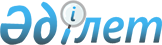 Положение по применению контрольно-кассовых аппаратов с фискальной памятью
					
			Утративший силу
			
			
		
					Утверждено приказом Министра финансов Республики Казахстан 24 марта 1997 года (N 9-3-2-3/1847). Зарегистрировано в Министерстве юстиции Республики Казахстан 31 марта 1997 г. N 275. Утратило силу - приказом Министра финансов Республики Казахстан от 21 мая 2002 года N 228

      1. Данное Положение разработано в соответствии с п.3 постановления Правительства Республики Казахстан "О применении контрольно-кассовых аппаратов с фискальной памятью при осуществлении денежных расчетов с населением" P970067_  N 67 от 15 января 1997г. 

      2. Понятия, используемые в Настоящем положении: 

      - постоянное место деятельности - место налогоплательщика, через которое он полностью или частично осуществляет предпринимательскую деятельность, включая деятельность, осуществляемую через уполномоченное лицо, стационарную сеть (в том числе ларьки и киоски); 

      - население - потребители услуг и товаров, осуществляющих расчеты в наличной форме, кредитными карточками, талонами, заменяющими денежные знаки, чековые книжки и другие документы, заменяющие наличную оплату; 

      - разносная торговля - торговля с лотков, корзин, столиков, ручных тележек; 

      - ответственное лицо пользователя - непосредственно руководитель юридического или физического лица или же лицо этой организации, отвечающее по заданию руководства за работу ККА с ФП; 

      - кассир-операционист (пользователь) - лицо, осуществляющее расчеты с населением при помощи контрольно-кассовых аппаратов; 

      - контрольно-кассовый аппарат c фискальной памятью (ККА с ФП) - это контрольно-кассовый аппарат с включенной фискальной памятью; 

      - кассовый терминал - ККА с ФП, имеющий возможность подключения к компьютерной системе в качестве источника информации. 

      3. Денежные расчеты юридическими и физическими лицами (включая киоски, ларьки и другую стационарную сеть) всех форм собственности, осуществляющими торговую деятельность и оказывающими платные услуги потребителю (в дальнейшем именуются - организация), производятся с обязательным применением контрольно-кассовых аппаратов с фискальной памятью, допускаемых к применению в соответствии с Государственным реестром моделей контрольно-кассовых аппаратов с фискальной памятью, используемых на территории Республики Казахстан. 

      4. Организации, которые осуществляют денежные расчеты с населением, обязаны: 

      - до начала деятельности зарегистрировать в установленном порядке контрольно-кассовые аппараты с фискальной памятью; 

      - использовать исправные контрольно-кассовые аппараты с фискальной памятью для осуществления денежных расчетов с потребителем; 

      - выдавать покупателю (клиенту) вместе с покупкой (после оказания услуги) отпечатанный контрольно-кассовым аппаратом с фискальной памятью чек за покупку (услугу), подтверждающий исполнение обязательств по договору купли-продажи (оказания услуги) между покупателем (клиентом) и соответствующей организацией; 

      - обеспечивать работникам налоговых органов беспрепятственный доступ к контрольно-кассовым аппаратам с фискальной памятью; 

      - соблюдать правила пользования контрольно-кассовыми аппаратами с фискальной памятью, определенных изготовителем и налоговыми органами. 

      5. Все организации, осуществляющие розничную торговлю (оказание услуг), обязаны вывешивать в доступном покупателю (клиенту) месте ценники на продаваемые товары (прейскуранты на оказываемые услуги), заверенные печатью (штампом) организации или подписью ответственного лица, которые должны соответствовать документам, подтверждающим объявленные цены и тарифы. 

      6. Кассовый чек должен содержать необходимую для потребителя информация на казахском или русском языках: наименование организации, шифры, дата и время совершения покупки (услуги), наименование товара (услуги), цена и сумма покупки, заводской номер контрольно-кассового аппарата с фискальной памятью, по форме N 7. В случае применения фискальной карты чек должен иметь номер фискальной карты, порядковый номер чека, валидирующий код. 

      7. Оформление кассовых операций осуществляется в соответствии с порядком ведения кассовых операций в Республики Казахстан, утверждаемым Национальным банком Республики Казахстан. 

      8. Министерством финансов Республики Казахстан разрабатываются и утверждаются по согласованию с Министерством экономики и торговли Республики Казахстан, Министерством обороны Республики Казахстан, Союзом промышленников и предпринимателей Республики Казахстан следующие нормативные документы: 

      - Основные правила эксплуатации контрольно-кассовых аппаратов с фискальной памятью, требования к работе кассира-операциониста (пользователя) (Приложение N 1); 

      - Технические требования к контрольно-кассовым аппаратам с фискальной памятью и их классификацию (Приложение N 2); 

      - Положение о порядке продажи, технического обслуживания, и ремонта контрольно-кассовых аппаратов с фискальной памятью в Республике Казахстан (Приложение N 3); 

      - Положение о межведомственной экспертной комиссии по контрольно-кассовым аппаратам с фискальной памятью (Приложение N 4); 

      - Порядок регистрации контрольно-кассовых аппаратов с фискальной памятью, кассовых терминалов на базе персональных компьютеров с интеллектуальной фискальной картой в налоговых органах (Приложение N 5).<*> 

      Сноска. Пункт 8 - с изменениями и дополнениями, внесенными приказом Налогового комитета Минфина РК от 2.04.98г. N 21. 

      9. Организации (в том числе физические лица, осуществляющие предпринимательскую деятельность без образования юридического лица, в случае осуществления ими торговых операций или оказания услуг), которые в силу специфики своей деятельности либо особенностей местонахождения могут осуществлять денежные расчеты с населением без применения контрольно-кассовых аппаратов<*>: 

      а) Физические лица, не имеющие постоянного места деятельности, и работающие по патенту, осуществляющие реализацию товаров (услуг) в независимости от места деятельности; 

      б) организации (в том числе физические лица, осуществляющие предпринимательскую деятельность без образования юридического лица) в части оказания услуг населению с выдачей квитанций, путевок, билетов, талонов, знаков почтовой оплаты или других приравненных к чекам документов строгой отчетности по формам, утвержденных Министерством финансов Республики Казахстан; 

      в) организации в части осуществления: 

      - продаж средствами разносной торговли за исключением алкогольной, табачной продукции и сложнобытовой техники; 

      - предприятия питания, размещенные в государственных школах, обслуживающие только школьный персонал и учащихся. 

      Примечание: Данные организации обязаны выдавать товарные чеки по требованию потребителей. 

                                        Приложение N 1      "Утверждаю"                            " Согласовано" 

Министерство финансов                  Министерство экономики и 

Республики Казахстан                 торговли Республики Казахстан 

_________________________            _____________________________ 

_________________________            _____________________________ 

"___"___________1997 г.                                         Министерство обороны 

                                        Республики Казахстан 

                                     _____________________________ 

                                     _____________________________ 

 

                                          Союз промышленников и 

                                      предпринимателей Республики 

                                               Казахстан 

                                      ____________________________ 

                                      ____________________________ 

                           ОСНОВНЫЕ ПРАВИЛА 

                   ЭКСПЛУАТАЦИИ КОНТРОЛЬНО-КАССОВЫХ 

             АППАРАТОВ С ФИСКАЛЬНОЙ ПАМЯТЬЮ, ТРЕБОВАНИЯ К 

              РАБОТЕ КАССИРА-ОПЕРАЦИОНИСТА (ПОЛЬЗОВАТЕЛЯ) 

      В соответствии с п. 8 Положения по применению контрольно-кассовых аппаратов с фискальной памятью Министерство финансов Республики Казахстан устанавливает следующие Основные правила эксплуатации контрольно-кассовых аппаратов с фискальной памятью и требования к работе кассира-операциониста. 

                         I. ОБЩИЕ ПОЛОЖЕНИЯ 

      Контрольно-кассовый аппарат с фискальной памятью (ККА) представляет собой сложную электронную вычислительную систему, оснащенную фискальной памятью, чекопечатающим устройством и предназначенную для учета денежных поступлений в расчетах. 

      Юридическим и физическим лицам (в дальнейшем пользователь) разрешается эксплуатация только тех типов ККА, серийные образцы которых прошли испытания в установленном порядке, и внесены в Государственный реестр моделей контрольно-кассовых аппаратов с фискальной памятью Республики Казахстан. 

      Ввод в эксплуатацию, техническое обслуживание, ремонт кассовых аппаратов должен производится изготовителями или центрами технического обслуживания, допущенных Министерством финансов Республики Казахстан к выполнению этих работ. 

      Контрольно-кассовые аппараты, используемые для денежных расчетов с населением, подлежат регистрации в налоговых органах по месту регистрации пользователя или его структурного подразделения. 

      Контроль за соблюдением правил использования контрольно-кассовых аппаратов, за полнотой учета выручки денежных средств пользователя осуществляют налоговые службы. 

              II. ПРАВИЛА ЭКСПЛУАТАЦИИ И ПОРЯДОК РАБОТЫ 

        НА КОНТРОЛЬНО-КАССОВЫХ АППАРАТАХ С ФИСКАЛЬНОЙ ПАМЯТЬЮ 

      2.1. К работе на кассовом аппарате допускаются лица, освоившие правила по эксплуатации кассовых аппаратов в объеме технического минимума и изучившие настоящие правила. С лицами, допущенными к работе, в обязательном порядке заключается договор о материальной ответственности. 

      2.2. Заводской номер кассового аппарата, отображенный на маркировочной табличке ККА, должен соответствовать N% ККА, указанному в паспорте, а так же номеру ККА, печатаемому на каждом кассовом чеке и отчетной ведомости. Этот номер обязательно указывается во всех документах, относящихся к данному кассовому аппарату (книге кассира-операциониста, актах возврата, аннулирования, документах по передаче ККМ другой организации, отправке в ремонт и др.). 

      2.3. Пользователь должен иметь паспорта на ККА с ФП, в который заносятся сведения о вводе аппарата в эксплуатацию, среднем и капитальном ремонтах. 

      2.4. При установке фискального режима работы ККА налоговый инспектор или организация, уполномоченная налоговым органом (НО) вводит пароль доступа к фискальной памяти. Пароли доступа к ФП всех ККА, хранятся в НО. 

      2.5. Фискальный отчет ККА снимается налоговым инспектором в случаях: 

      - проведения проверок торгующих (оказывающих услуги) организаций налоговыми органами; 

      - замены блока фискальной памяти (ФП); 

      - смены владельца, ККА (перед повторной фискализацией и соответственно - регистрацией ККА); 

      - при выводе ККА из эксплуатации. 

      При этом составляется акт снятия фискального отчета с указанием итоговых данных фискальных отчетов по форме N 1. 

      2.6. При отсутствия электроэнергии или недостаточности напряжения в сети, или несоответствии температурным режимам ККА с ФП у пользователя по независящим от него причинам, пользователь уведомляет об этом налоговые органы. При этом осуществление торговли (оказание услуг) осуществляется с помощью товарных чеков. 

      2.7. В случае неисправности контрольно-кассового аппарата с фискальной памятью пользователь уведомляет об этом соответствующий технический центр, который имеет право на техническое обслуживание этих аппаратов. При этом осуществление торговли (оказание услуг) до исправности контрольно-кассового аппарата с фискальной памятью без разрешения налогового органа запрещается. В случае если контрольно-кассовый аппарат с фискальной памятью вышел из строя во время рабочего дня и нет возможности заменить его запасным аппаратом, разрешается продолжение работы до окончания рабочего дня, но с обязательной выдачей товарных чеков. 

      При приеме на ремонт контрольно-кассового аппарата с фискальной памятью Центр технического обслуживания обязан представить организации на время ремонта, зарегистрированный в установленном порядке в налоговых органах контрольно-кассовый аппарат с фискальной памятью бесплатно в случае превышения установленных сроков ремонта. 

      Срок предоставления отсрочки налоговыми органами организациям по расчетам с населением без применения контрольно-кассового аппарата с фискальной памятью в случае неисправности контрольно-кассового аппарата с фискальной памятью не должен превышать 3 дней для областных городов и г. Алматы, а для регионов не более 15 дней. 

      2.8. При разрешении налоговым органом осуществления торговли (оказания услуг) без применения контрольно-кассового аппарата с фискальной памятью, организация должна при расчетах с населением выдавать на руки потребителю товарный чек, заполненный от руки кассиром (пользователем). 

      Выписываемые чеки должны быть пронумерованы и зарегистрированы в налоговых органах в виде чековой книжки по форме N 6 и учитываться в книге учета товарных чеков по форме N 6а. 

      2.9. Неутвержденные формы выдаваемых организациями счетов, квитанций и других документов не освобождают организацию от применения контрольно-кассовых аппаратов с фискальной памятью при приеме наличных денег от населения за исключением случаев, предусмотренных пунктом 2.7 настоящего Положения. 

      2.10. Организации, осуществляющие расчеты с населением при помощи контрольно-кассовых аппаратов с фискальной памятью, должны в обязательном порядке выдавать покупателю (заказчику) на руки кассовый чек, подтверждающий денежные расчеты. 

      2.11. При работе на всех контрольно-кассовых аппаратах с фискальной памятью в обязательном порядке применяется контрольная лента и книга кассира-операциониста по форме N 2, которая должна быть прошнурована, пронумерована и скреплена подписями налогового инспектора и подписью ответственного лица пользователя и печатью для юридического лица. Однако "Книга кассира-операциониста" не заменяет кассового отчета. 

      Допускается ведение общей книги на все аппараты. В таком случае записи должны производиться в порядке нумерации всех касс (NN 1, 2, 3 и т.д.) с указанием в числителе заводского номера кассового аппарата показания денежных регистров недействующих кассовых аппаратов ежедневно повторяются с указанием причин бездействия (в запасе, в ремонте и т.п.) и заверяются подписью представителя администрации организации. 

      Все записи в книге производятся в хронологическом порядке чернилами без помарок. При внесении в книгу исправлений они должны оговариваться и заверяться подписями ответственных лиц пользователя ККА с ФП. 

             III. ПОДГОТОВКА КАССОВЫХ АППАРАТОВ К РАБОТЕ 

      3.1. Ввод в эксплуатацию новых кассовых аппаратов и терминалов производит специалист организации, осуществляющей техническое обслуживание и ремонт кассовых аппаратов данного типа. Специалист должен иметь удостоверение на право проведения технического обслуживания и ремонта аппарата данного типа, выданное организацией-изготовителем или центром технического обслуживания контрольно-кассовых аппаратов с фискальной памятью (ЦТО) и предъявлять его руководству организации пользователя по первому требованию. 

      3.1.1. При вводе аппаратов в эксплуатацию должен присутствовать ответственный представитель пользователя. 

      3.2. Специалист по ремонту кассовых аппаратов (при необходимости программист-электронщик) производит проверку исправности, опробование кассового аппарата в работе, программирует режимы его работы, пломбирует аппарат, оформляет передачу ККМ в эксплуатацию, заполняя необходимые разделы в паспорте (формуляре) завода-изготовителя. 

      Налоговый инспектор или организация, уполномоченная налоговым органом устанавливает фискальный режим работы ККА, вводит пароль доступа к фискальной памяти, снимает фискальный отчет, заверяет его своей подписью и штампом налогового органа и оставляет на хранение в организации. 

      3.3. Для ККА, оснащенных ключами доступа к режимам работы: 

      а) ключи доступа к ФП передаются в налоговый орган по месту установки ККА; 

      б) ключи доступа к режиму "Программирование" хранятся в ЦТО. 

      3.4. Паспорт кассового аппарата, книга кассира-операциониста, акты и другие документы хранятся у ответственного лица пользователя. 

      3.5. Ответственное лицо пользователя обязано перед началом работы выполнить все операции согласно инструкции завода-изготовителя. 

                  IV. РАБОТА КАССИРА В ТЕЧЕНИЕ СМЕНЫ 

      4.1. Кассир-операционист или другое материальное ответственное лицо (контроллер-кассир, официант, продавец, буфетчик, приемщик заказов и др.) обязаны: 

      - обеспечить тщательный уход и бережное обращение с кассовым аппаратом, содержать его в чистоте и порядке; 

      - осуществлять операции ввода сумм в соответствии с руководством по эксплуатации на данный тип кассовых аппаратов; 

      - для одного покупателя (клиента) определить общую сумму покупки, услуги по показанию индикатора кассового аппарата и назвать ее покупателю (клиенту); 

      - получить от покупателя (клиента) деньги за товары или оказанные услуги согласно сумме, называемой покупателю (клиенту), обозначенной в прейскуранте на оказываемые услуги, ценнике на продаваемый товар, на предприятиях общественного питания - обозначенной в меню или ценнике, в следующем порядке: 

      а) четко назвать сумму полученных денег и положить эти деньги 

      отдельно на виду у покупателя (клиента); 

      б) напечатать кассовый чек; 

      в) назвать сумму причитающейся сдачи и выдать ее покупателю (клиенту) вместе с кассовым чеком (при этом бумажные купюры и разменную монету выдать одновременно). 

      4.2. Кассир-операционист может выдавать деньги по возвращенным покупателям (клиентам) кассовым чекам только при наличии на чеке своей подписи или подписи ответственного лица пользователя и только по кассовому чеку, выданному в данной организации. 

      4.3. В случае ошибки кассира-операциониста (пользователя): 

      - при вводе суммы и невозможности погашения чека в течение смены выполняется процедура - "аннулирования" с печатью соответствующего чека на ошибочно-введенную сумму. 

        Неиспользованный чек вместе с чеком "аннулирования" актируется в конце смены; 

      - в выдаче сдачи покупателю (клиенту) при возникновении спора покупатель имеет право потребовать у администрации снятия кассы; 

      - составить и оформить в конце рабочего дня совместно с администрацией организации акт по форме N 3 о возврате денежных сумм покупателям (клиентам) по неиспользованным кассовым чекам, погасить их, наклеить на лист бумаги и вместе с актом сдать в бухгалтерию (где они хранятся при текстовых документах за данное число); 

      - записать в книгу кассира-операциониста, суммы, выплаченные по возвращенным покупателям (клиентам) чекам. 

     4.4. Кассир-операционист имеет право: 

     - получать распечатки по кассовому аппарату. 

     При возникновении неисправности кассир обязан: 

     - выключить кассовый аппарат. 

     Ответственное лицо пользователя при невозможности устранения неисправности своими силами вызывает технического специалиста центра технического обслуживания, сделав соответствующую запись в журнале вызова технического специалиста, и регистрации выполненных работ (Форма N 4); 

     - выдавать наличные денежные средства только ответственному лицу пользователя за исключением сумм по возвратам чеков покупателей. 

     4.5. Кассиру-операционисту запрещается: 

     - работать без контрольной ленты или склеивать ее в местах 

       обрыва (за исключением случаев использования кассового 

       аппарата на базе фискальной карты); 

     - допускать посторонних лиц к пользованию кассовым аппаратом, 

       кроме ответственных лиц пользователя и с их разрешения 

       технического специалиста центра технического обслуживания; 

     - самостоятельно вносить изменения в программу работы кассового 

       аппарата (для чего последний должен иметь защиту от 

       несанкционированного доступа); 

     - иметь при себе личные деньги и деньги, не учтенные через 

       кассовый аппарат с фискальной памятью; 

     - снимать кассу без разрешения ответственного лица пользователя. 

              V. ОКОНЧАНИЕ РАБОТЫ НА КАССОВОМ АППАРАТЕ       5.1. По окончании работы организации или по прибытии инкассатора, если он по графику прибывает до закрытия организации, кассир должен: 

      - подготовить денежную выручку и другие платежные документы; 

      - составить кассовый отчет и сдать выручку вместе с кассовым 

      отчетом по приходному ордеру в кассу организации. 

      5.2. Выявленные недостачи или излишки заносятся в соответствующие графы книги кассира-операциониста. 

      По результатам проверки ответственный пользователь в случае недостачи денежных средств, должен принять меры к взысканию их с виновных лиц в установленном порядке, а при наличии излишков денежных средств - оприходовать их по учету с отнесением на результаты хозяйственной деятельности. 

      5.3. Закончив оформление кассовых документов, кассир выполняет процедуру "конец смены", согласно техническим требованиям изготовителя модели аппарата. 

      Ответственное лицо пользователя после получения всех необходимых документов составляет сводный отчет по форме N 5 за текущий день. 

      Сводный отчет вместе с актами, приходными и расходными документами передается в бухгалтерию организации. 

                VI. СРОКИ ХРАНЕНИЯ КАССОВЫХ ДОКУМЕНТОВ 

      6.1. Использованные контрольные ленты, чеки и другие документы, подтверждающие суммы произведенных расчетов с потребителями, должны храниться в организации в упакованном виде в течение 15 дней после проведения последней инвентаризации и проверки товарного отчета, а потом уничтожаются, при этом составляется акт уничтожения (в случае излишков или недостачи - до окончания рассмотрения дела). 

      Товарные, фискальные и итоговые "Z" отчеты, а также приложенные к ним документы строгой отчетности должны храниться организацией в течение пяти лет. После окончания установленного срока хранения сдаются по акту об их списании (уничтожении) организациям по заготовке вторичного сырья или же составляется акт на их уничтожение самой организацией (пользователем). 

      Ответственность за хранение документов несут ответственные лица пользователя. 

                                        Приложение N 2      "Утверждаю"                            " Согласовано" 

Министерство финансов                  Министерство экономики и 

Республики Казахстан                 торговли Республики Казахстан 

_________________________            _____________________________ 

_________________________            _____________________________ 

"___"___________1997 г. 

                                        Министерство обороны 

                                        Республики Казахстан 

                                     _____________________________ 

                                     _____________________________ 

                                          Союз промышленников и 

                                      предпринимателей Республики 

                                               Казахстан 

                                      ____________________________ 

                                      ____________________________ 

            Технические требования к контрольно-кассовым 

                    аппаратам с фискальной памятью 

      I. Настоящие технические требования к контрольно-кассовым аппаратам с фискальной памятью разработаны в соответствии с п. 8 Положения о применении контрольно-кассовых аппаратов с фискальной памятью при осуществлении денежных расчетов с населением, утвержденным постановлением Правительства Республики Казахстан за N 67 от 15 января 1997 г. 

      II. Контрольно-кассовые аппараты с фискальной памятью, используемые на территории Республики Казахстан, классифицируются по группам: 

      1. Автономный контрольно-кассовый аппарат с фискальной памятью. 

      2. Пассивный системный контрольно-кассовый аппарат с фискальной памятью. 

      3. Активный системный контрольно-кассовый аппарат с фискальной памятью. 

      Понятия, используемые в классификаторе: 

      1. Автономный контрольно-кассовый аппарат с фискальной памятью (ККА), расширение функциональных возможностей которой может достигаться только за счет подключения дополнительных устройств ввода-вывода, управляемых ККА по размещенным в них программам. К автономным контрольно-кассовым аппаратам с фискальной память также относятся сетевые, портативные (сетевые и имеющие возможность работать на встроенных источниках электроэнергии без подключения к электросети), не имеющие возможности выхода в локальную или удаленную информационную сеть. 

      2. Пассивный системный контрольно-кассовый аппарат (ККА), имеющий возможность работать в компьютерно-кассовой системе в качестве источника информации, но не имеющий возможности управлять работой этой системы. 

      Пассивный системный ККА может использоваться как автономный ККА. 

      3. Активный системный контрольно-кассовый аппарат (ККА), имеющий возможность работать в компьютерно-кассовой системе, управляя при этом работой системы. 

      К активной системе ККА относится также ККА с фискальной памятью, обладающая возможностями персонального компьютера по вводу-выводу, хранению, обработке и отображению информации.<*> 

      Активный системный ККА может использоваться как пассивный, системный или автономный ККА. 

      В качестве активного системного контрольно-кассового аппарата с фискальной памятью может быть использован персональный компьютер. В этом случае в состав персонального компьютера должна безусловно входить фискальная карта*. 

      Примечание. Технические требования к фискальным картам, допущенным к использованию на территории Республики Казахстан, будут разработаны дополнительно. 

      Сноска. Пункт 3 - с изменениями и дополнениями, внесенными приказом Налогового комитета Минфина РК от 2.04.98г. N 21. 

      III. Технические требования к контрольно-кассовым аппаратам с фискальной памятью по их классификации. 

         Контрольно-кассовые аппараты с фискальной памятью 

           Раздел 1. Требования, общие для всех групп ККЛ 

      1. Программный пароль (не менее 4 разрядов) или номерные ключи (не менее 99 вариантов), входящих в комплект поставки ККА (количество ключей определяется конкретной моделью) или электронный ключ к ИФК. 

      2. Чековая лента и контрольная лента, оформляемые в едином рабочем цикле при регистрации покупки контрольно-кассовым аппаратом. В случае применения ИФК, контрольная лента с обязательным включением валидирующего кода на каждую операцию может вестись в файле на жестком диске ККА или сервера. 

      3. Фискальная память. 

      4. Блокировка аппарата в случае отсутствия чековой ленты или в случае применения ИФК при невозможности записи транзакций на жестком диске. 

      5. Блокировка аппарата в случае отсутствия контрольной ленты. 

      6. Блокировка аппарата в случае неправильного выполнения операций кассиром. 

      7. Блокировка аппарата при возникновении аварийных ситуаций в аппарате, приводящих к порче печатаемого документа. Допускается отсутствие такой блокировки при наличии в аппарате режима сторнирования (аннулирования проведенных операций). 

      8. Блокировка аппарата при переполнении, неисправности, отключении фискальной памяти, а также несанкционированном доступе к фискальной памяти при работе ККА в фискальном режиме. 

      9. Разрядность контрольных счетчиков (операционных регистров) количества снятых показаний и количества гашений не менее 4. 

      10. Сохранность информации денежных и операционных регистров, а также служебной информации в энергонезависимой памяти при отключении сетевого питания не менее 1 мес. (720 часов). 

      11. Индикатор кассира. 

      12. Индикатор покупателя (по требованию потребителей для портативных ККА не обязателен). 

      13. Программирование основных режимов работы. 

      14. Наличие автоматического тестирования. 

      15. Скорость печати (строк средней длины в сек.) не менее 1,5. 

      16. Обозначение на клавиатуре, выводимая на печать и индикацию информация в импортируемых и производимых по лицензиям ККА должны быть русифицированы (или же на казахском языке). 

      17. ККА должен иметь маркировку, содержащую: 

      - название аппарата; 

      - заводской номер; 

      - дату выпуска; 

      - фирменный знак производителя ККА. 

      Способ нанесения маркировки должен обеспечивать ее сохранность в течение срока службы аппарата. 

     Раздел 2. Требования, различные для разных групп ККА   _____________________________________________________________________ 

        Наименование параметров            іНормы для ККА по группам 

                                           -------------------------- 

                                           і   1   і   2    і    3 

_____________________________________________________________________ 1. Кожух, снабженный устройством,    устройством, исключающим его    бесконтрольное снятие и опломбированный    предприятием-изготовителем или    организацией, проводящей техническое    обслуживание ККА или налоговой    инспекцией                                   +       +       + 2. Денежный ящик, обеспечивающий доступ к    денежной наличности только при окончании    формирования чека и (или) с помощью    специального ключа                           +2)     +       + 3. Печать на вкладной (подкладной) документ    (в режимах, предусматривающих его    оформление)                                  -5)     *       * 4. Информация, печатаемая на чеке:    - порядковый номер чека                      +       +       +    - дата и время покупки                       +       +       +    - сумма покупки                              +       +       +    - сумма, внесенная покупателем               *       *       *    - сумма сдачи                                *       *       *    - заводской номер аппарата                   +       +       +    - программируемое наименование торгового      предприятия, не менее 18 символов          +       +       +    - наименование или код товаров               *       *       +    - шифр кассира                               *       *       + 5. Информация, печатаемая на контрольной    ленте    - порядковый номер чека                      +       +       +    - дата покупки                               +       +       +    - время покупки                              +       +       +    - сумма покупки                              +       +       +    - идентификатор секции                       +2)     +       +    - шифр кассира                               *       *       + 6. Информация, печатаемая на вкладном    (подкладном) документе:    - заводской номер аппарата                   -       +       +    - программируемое наименование    торгового предприятия, не менее 18    символов                                     -       +       +    - порядковый номер чека                      -5)     +       +    - дата покупки                               -5)     +       +    - время покупки                              -5)     +       +    - сумма покупки                              -5)     +       +    - наименование или код товара                -5)     *       +    - идентификатор секции                       -       +       +    - шифр кассира                               -       *       + 7. Количество секций, не менее               4/1 (порт) 8       16 8. Количество кассиров, не менее             2/1 (порт) 4       16 9. Разрядность вводимых и индицируемых    сумм, не менее                               7       7       8 10. Возможность питания от аккумулятора         *3)     *       - 11. Возможность питания от аккумулятора         *3)     *       - 12. Формирование отчетных документов:           4)      4)      4)     - фискальный отчет                          +       +       +     - по кассирам                               +       +       +     - по секциям                                +       +       +     - по видам отчетов                          *       +       +     - почасовой отчет                           *       +       +     - Сменный (суточный) отчет                  +       +       + 13. Возможность подключения дополнительных     устройств:     - считыватель платежной карты               -       *       +     - считывание штрихового кода                -       *       +     - подкладная печать                         -5)     *       +     - электронные весы                          *       *       +     - канал связи PC ориентированный            -       +       + 14. Возможность программирования цен, при     наличии в ККА дифференцированного     учета о товарах:                            +       +       + ____________________________________________________________________      Примечание:      1. Условные обозначения:      "+" - обязательный параметр, "-" - необязательный параметр, "*" - параметр по требованию потребителя.      2. Допускается отсутствие параметра для портативных ККА.      3. Для портативных ККА требование обязательно.      4. Допускается совмещение различных типов отчетов (кроме фискального) в одной ведомости.      5. Для ККА, используемых в сфере услуг, отелей и ресторанов требование обязательно. 

                       ТЕХНИЧЕСКИЕ ТРЕБОВАНИЯ 

                   к фискальной памяти электронных 

                    контрольно-кассовых аппаратов                            1. ОПРЕДЕЛЕНИЯ ФИСКАЛЬНАЯ ПАМЯТЬ ККА     (ФП) - комплекс программно-аппаратных                           средств в составе ККА, обеспечивающий                           некорректируемую ежесменную, ежесуточную                           регистрацию и энергонезависимое                           долговременное хранение итоговой                           информации о денежных расчетах с                           населением, проведенных на ККА,                           необходимой для правильного исчисления                           налогов.      ПРИМЕЧАНИЕ:      - ежесуточная (ежесменная) регистрация, далее сменная означает безусловную запись итоговой информации о денежных расчетах с населением в ФП при проведении операции закрытия смены, причем продолжительность смены не должна превышать 24 часа. ЭНЕРГОНЕЗАВИСИМОЕ ДОЛГОВРЕМЕННОЕ ХРАНЕНИЕ - долговременное хранение                           информации без использования внешних и                           внутренних источников питания. НАКОПИТЕЛЬ ФП           - одна или несколько специально выделенных                           микросхем памяти для хранения фискальных                           данных. ФИСКАЛЬНЫЕ ДАННЫЕ       - информация, подлежащая регистрации в                           фискальной памяти. ФИСКАЛИЗАЦИЯ            - включение фискального режима ККА. ИТОГ                    - сумма, подлежащая регистрации по                           завершению оформления документов. ЧАСТНЫЙ ИТОГ            - сумма, формируемая ККА в процессе                           оформления документа. ИТОГ СМЕННЫХ            - сумма итогов документов, оформленных ККА ПРОДАЖ                  - регистрации продаж (оказания услуг) в                           течение смены. ИТОГ СМЕННЫХ            - сумма итогов документов, оформленных ККА ПОКУПОК                   при регистрации покупок валюты, оплаты                           переводов, выплаты пенсий в течение смены. СМЕННЫЕ ДЕНЕЖНЫЕ        - область оперативно запоминающего устройства РЕГИСТРЫ                  (ОЗУ) в ККА, в котором регистрируется                           проведение денежных сумм через                           ККА в течение смены. ОБЩИЕ ДЕНЕЖНЫЕ          - область ОЗУ ККА, в котором регистрируется РЕГИСТРЫ                  проведение денежных сумм через ККА в                           течение всего срока работы, либо момента                           последнего общего гашения. ОПЕРАЦИОННЫЕ            - область ОЗУ ККА, в котором регистрируется РЕГИСТРЫ                  количество проведенных операций. ЗАКРЫТИЕ СМЕНЫ          - обнуление сменных денежных регистров                           фискальных данных. ОБЩИЕ ГАШЕНИЯ           - обнуление общих денежных и операционных                           регистров (кроме регистра количества                           гашений). Если в ККА предусмотрено                           программирование режима работы с                           накоплением итогов без общего гашения,                           его включение производится согласно                           заданных данных ККА при его установке.      ПРИМЕЧАНИЯ:      1. Значение итога и частного итога не могут быть отрицательными.      2. В процессе формирования частного итога, операция сторнирования, коррекции, скидки уменьшают частный итог на соответствующее значение. 

          2. ИНФОРМАЦИЯ, РЕГИСТРИРУЕМАЯ В ФИСКАЛЬНОЙ ПАМЯТИ      2.1 Таблица 1 

_____________________________________________________________________ 

Вид записиі              Реквизит                іРазрядностьіКоличе- 

          і                                      іреквизита  іство 

          і                                      ідесятичных ізаписей 

          і                                      іразрядов   і 

_____________________________________________________________________   Номер    - Заводской номер ККА                   12 мин.      1 Фискали-   - Регистрационный номер ККА             8 мин. зация ККА  - Идентификационный код владельца ККА   12 мин.            - Дата фискализации                     6 мин.       1            - Пароль для проведения                 5 мин.              перерегистрации и получения              фискального отчета Перереги-  - Регистрационный номер ККА             8 мин. страция    - Идентификационный код владельца ККА   12 мин. ККА        - Дата перерегистрации                  6 мин.       1            - Номер последнего закрытия смены       4. мин.            - Пароль для проведения                 5 мин.              перерегистрации и получения              фискального отчета. Закрытие   - Дата отчета                           6 мин. смены      - Номер закрытия смены                  4 мин.            - Итог сменных продаж                   7 мин.       3000            - (**) Итог сменных покупок             7 мин. Служеб-    - Контрольные суммы записей ная        - Место положения запятой в               Определяются информа-     регистрируемых в ФП значения            изготовителем ция          итогов (обяза-    - Служебные индексы, признаки, флаги тельная) 

_____________________________________________________________________      ПРИМЕЧАНИЯ:      1. Значения, отмеченные знаком (*) относятся только к ККА, предназначенной для работы в пунктах обмена валюты.      2. Реквизиты, отмеченные знаком (**) относятся к ККА для пунктов обмена валюты и ФУПС.      2.2. Физическое хранение указанных данных должно осуществляться в накопителе ФП.      Хранение в этом накопителе данных, не указанных в табл. 1 запрещается. 

      3. РЕЖИМЫ РАБОТЫ И ПОРЯДОК ЗАПОЛНЕНИЯ ФИСКАЛЬНОЙ ПАМЯТИ      ККА должен обеспечивать работы в НЕФИСКАЛЬНОМ и ФИСКАЛЬНОМ режимах.      3.1. Нефискальный режим (HP) - режим функционирования ККА до проведения фискализации. 

       В HP остаются незадействованными функции регистрации сменных отчетов в ФП и получения фискального отчета. HP должен поддерживать все остальные функции ККА, включая накопление данных по продажам и формирование документов в соответствии с эксплуатационной документацией (ЭД) на конкретную модель ККА. 

      Использование ККА для проведения денежных расчетов с населением в нефискальном режиме недопустимо. 

      3.2. Фискальный режим (ФР) - режим функционирования ККА, обеспечивающий регистрацию фискальных данных в ФП. 

      ФР должен обеспечивать работу ККА в полном соответствии с эксплуатационной документацией. 

      Все документы, оформленные ККА в фискальном режиме, должны иметь четкий отличительный признак, указанный ЭД на конкретную модель ККА и выводимый на печать только по завершению формирования фискальных данных. 

      3.3. Данные сменного отчета должны регистрироваться в ФП при проведении операции закрытия смены (при формировании ККА сменного отчета с гашением). 

      При этом гашение денежных сменных регистров должно происходить только после печати сменного отчета и успешной регистрации данных в ФП. 

      Операции проведения общего гашения, перерегистрации, снятия фискального отчета и коррекции даты могут проводится на ККА только по завершению операции закрытия смены. До этого момента проведения вышеупомянутых операций должно блокироваться. 

      3.4. ККА должен контролировать продолжительность смены, которая должна быть ограничена календарными сутками либо составлять не более 24 часов. 

      Моментом начала отсчета продолжительности смены считается окончание оформления первого платежного документа за смену. В случае превышения указанной выше продолжительности смены ККА должна блокировать возможность оформления платежных документов до проведения сменного отчета с гашением. 

      3.5. При исправлении текущей даты ККА должен контролировать корректность вводимой даты, которая не может быть более ранней, чем дата последней записи в ФП, включая и дату проведения операции фискализации или перерегистрации. 

      При попытке ввода значения более ранней даты, ККА должен блокировать проведение всех операций до ввода правильной даты. При вводе значения даты, более чем на один день в большую сторону, в ККА должны быть предприняты специальные меры по предупреждению случайной ошибки ввода, например, повторный запрос даты и установка ее только после 2-х кратного совпадения. 

     ПРИМЕЧАНИЕ:      - дата с номером года "00" и далее считается более поздней чем дата с номером года "99". 

               4. ПОРЯДОК ДОСТУПА К ФИСКАЛЬНЫМ ДАННЫМ      Получение фискального отчета и проведение перерегистрации возможно исключительно по паролю доступа к ФП. 

           5. УСЛОВИЯ БЛОКИРОВКИ ККА С ФИСКАЛЬНОЙ ПАМЯТЬЮ      5.1. ККА должен блокировать выполнение функций в следующих случаях: 

     - при попытке ввода неправильного пароля доступа к ФП; 

     - при попытке проведения операций - общего гашения, перерегистрации, снятия фискального отчета и коррекции даты в случае, произведенном в п.З.З. Блокировка выполнения этих функций ККА должна сниматься после проведения операции закрытия смены; 

      - при попытке изменения положения десятичной точки без проведения операции общего гашения ККА Блокировка этой функции ККА должна сниматься после проведения операции общего гашения ККА; 

      - при непроведении операции закрытия смены в случае, приведенном в п.3.4. Блокировка регистрирующих функций ККА должна сниматься после проведения операции закрытия смены; 

      - при коррекции даты в случаях, приведенных в п.3.5. Блокировка регистрирующих функций ККА должна сниматься после ввода правильной даты; 

      - при обнаружении переполнения, неисправности или отключения ФП. Блокировка регистрирующих функций ККА должна сниматься после устранения причин, вызвавших блокировку. При этом может быть разрешено получение сменного и накопительного отчетов без гашения, а при переполнении ФП - получение фискального отчета. 

      5.2. ККА должен обеспечивать вывод сообщения о количестве свободных полей в ФП для записи сменных отчетов. 

     При количестве свободных полей менее 30, вывод сообщения строго обязателен и должен осуществляться автоматически на документе, оформляемом ККА при операциях закрытия смены или начала смены. 

                  6. ПОЛУЧЕНИЕ ФИСКАЛЬНОГО ОТЧЕТА      Образец фискального отчета и последовательность действий для его получения должны быть указаны в ЭД на конкретную модель ККА.      6.1. Фискальный отчет должен содержать следующие реквизиты:      - наименование предприятия в соответствии с ТТ для конкретной группы ККА;      - признак фискального отчета;      - сквозной порядковый номер документа;      - дату получения отчета;      - время  получения  отчета в соответствии с ТТ для конкретной группы ККА;      - период, за который формируется отчет;      - заводской номер ККА;      - реквизиты (кроме пароля) фискализации ККА;      - реквизиты (кроме пароля) проведенных перерегистраций ККА;      <*> Все итоги сменных покупок (продаж) за период с указанием даты регистрации конкретного итога и номера закрытия смены;      <**> Суммарный итог покупок (продаж) за период.      Примечания.      * Реквизиты выводятся только при получении полного        фискального отчета.     ** Если в период, за который снимается фискальный отчет        менялось положение десятичной точки, реквизиты должны        быть пересчитаны и распечатаны в формате, из        установленных в ККА, содержащем максимальное количество        знаков после десятичной точки. 

                     7. СОХРАННОСТЬ ИНФОРМАЦИИ       Информация, зарегистрированная в накопителе ФП, должна сохранять в течение не менее 6 лет с момента перевода ККА в фискальный режим. 

                   8. КОНСТРУКТИВНОЕ ИСПОЛНЕНИЕ ФП 

      8.1. ФП должна быть размещена под общим опломбированным кожухом ККА, а в случае блочной конструкции ККА - под опломбированным кожухом, накрывающим энергонезависимое оперативное запоминающее устройство, в котором формируются фискальные данные, процессор управления ФП и печатающим устройством платежных документов. Другие размещения фискальной памяти не допускаются. 

      8.2. ФП или, по крайней мере, накопитель ФП, должны быть выполнены в виде отдельного модуля (платы). 

      Конструкция второго модуля должна обеспечивать невозможность доступа к хранящейся в ФП информации и замены (накопителя ФП). 

      8.3. Конструкция фискальной памяти (накопителя ФП) должна предусматривать защиту от механических электромагнитных и других видов воздействий, как при работе ККА, так и при техническом обслуживании и ремонте с применением штатных приборов, оборудования и расходных материалов. 

                    9. ДОПОЛНИТЕЛЬНЫЕ ТРЕБОВАНИЯ 

      9.1. В ККА должен быть предусмотрен режим проверки сохранности фискальных данных. 

      Порядок проведения режима должен быть указан в ЭД на конкретную модель ККА. 

      9.2. Изготовитель ККА должен предусмотреть при аварии ККА возможность прочтения налоговым инспектором содержимого ФП на других технических средствах в условиях ЦТО. 

      Порядок прочтения содержимого ФП для этого случая должен быть указан в ремонтной документации на конкретную модель ККА. 

              10. ТРЕБОВАНИЯ К ПРОГРАММНОМУ ОБЕСПЕЧЕНИЮ 

      Программное обеспечение ККА с ФП должно наряду с полной реализацией функции в соответствии с ТТ для конкретной группы ККА исключать возможность без нарушения пломбировки ККА изменения пользователем той своей части, которая управляет чтением и регистрацией информации в ФП, формированием фискальных данных в энергонезависимом запоминающем устройстве и выводом на документы отличительного признака фискального режима. 

     В случае мультипроцессорного построения ККА выделенное в предыдущем абзаце требованиям относится к программному обеспечению только одного выделенного для управления ФП процессора, через который (и только через него) должен осуществляться программный и физический доступ других процессоров к фискальным функциям. 

                                            Приложение N 3      "Утверждаю"                            " Согласовано" Министерство финансов                  Министерство экономики и Республики Казахстан                 торговли Республики Казахстан _________________________            _____________________________ _________________________            _____________________________ "___"___________1997 г.                                         Министерство обороны                                         Республики Казахстан                                      _____________________________                                      _____________________________ 

                                         Союз промышленников и                                       предпринимателей Республики                                                Казахстан                                       ____________________________                                       ____________________________ 

                               Положение 

             о порядке продажи, технического обслуживания 

                и ремонта контрольно-кассовых аппаратов 

              с фискальной памятью в Республике Казахстан 

      Положение имеет цель создания эффективно действующей сети организаций по продаже, ремонту и техническому обслуживанию контрольно-кассовых аппаратов с фискальной памятью, защиту интересов физических и юридических лиц, использующих контрольно-кассовые аппараты с фискальной памятью для денежных расчетов с населением. 

                          1. Общие положения 

      1.1. Положение подготовлено в соответствии с постановлением Правительства Республики Казахстан от 15 января 1997 г. N 67 "О применении контрольно-кассовых аппаратов с фискальной памятью при осуществлении денежных расчетов с населением". 

      1.2. В Положении использованы следующие основные понятия: заявитель контрольно-кассовых аппаратов с фискальной памятью (далее заявитель) - лицо, по инициативе которого модель контрольно-кассового аппарата с фискальной памятью внесена в Государственный реестр моделей контрольно-кассовых аппаратов с фискальной памятью, используемых на территории Республики Казахстан (далее государственный реестр); 

      поставщик контрольно-кассовых аппаратов с фискальной памятью (далее - поставщик) - лицо, организующее продажу, техническое обслуживание и ремонт контрольно-кассовых аппаратов с фискальной памятью определенных моделей; 

      центр технического обслуживания контрольно-кассовых аппаратов с фискальной памятью (далее - ЦТО) - лицо, оказывающее услуги по подготовке контрольно-кассовых аппаратов с фискальной памятью к эксплуатации, их техническому обслуживанию и ремонту; 

      продавец контрольно-кассовых аппаратов с фискальной памятью (далее - продавец) - лицо, осуществляющее продажу контрольно-кассовых аппаратов с фискальной памятью; 

      потребитель - лицо, которое в соответствии с постановлением Правительства Республики Казахстан применяет контрольно-кассовые аппараты с фискальной памятью; 

      эталонный образец контрольно-кассового аппарата с фискальной памятью - это образец модели контрольно-кассового аппарата с фискальной памятью, включенной в Государственный реестр, прошедший технические испытания, сертификацию и хранящийся в лаборатории эталонных образцов Министерства финансов Республики Казахстан. 

      1.3. К организациям, участвующим в установлении порядка продажи, технического обслуживания и ремонта контрольно-кассовых аппаратов с фискальной памятью и пользования ими относятся: 

      - Министерство финансов; 

      - Министерство экономики и торговли; 

      - Министерство обороны. 

      Исключительное право контроля за этими видами деятельности принадлежит Министерству финансов Республики Казахстан. 

      2. Министерство финансов совместно с Министерством экономики и торговли, Министерством обороны Республики Казахстан: 

      принимает решение по вопросам продажи, технического обслуживания и ремонта контрольно-кассовых аппаратов с фискальной памятью, обязательные для исполнения всеми министерствами и ведомствами, органами исполнительной власти субъектов Республики Казахстан и лицами, применяющими контрольно-кассовые аппараты с фискальной памятью; 

      утверждает заявленные заявителем поставщика модели контрольно-кассовых аппаратов с фискальной памятью. Данные о поставщике вносятся в Информационную карту Государственного реестра моделей контрольно-кассовых аппаратов с фискальной памятью, используемых на территории Республики Казахстан; 

      предоставляет заинтересованным организациям и лицам информацию о моделях контрольно-кассовых аппаратов с фискальной памятью, допущенных к эксплуатации на территории Республики Казахстан; 

      информирует областные администрации Республики Казахстан, налоговые органы республики, органы метрологии и стандартизации Республики Казахстан о поставщиках контрольно-кассовых аппаратов с фискальной памятью; 

      требует от поставщика представления информации о развитии сети ЦТО, обслуживающих контрольно-кассовые аппараты с фискальной памятью соответствующих моделей; 

      исключает из Государственного реестра модели контрольно-кассовых аппаратов с фискальной памятью, если в течение 6 месяцев со дня их внесения в Государственный реестр не организовано их техническое обслуживание и ремонт; 

      координирует работу областных органов исполнительной власти Республики Казахстан по вопросам организации продажи, технического обслуживания и ремонта контрольно-кассовых аппаратов с фискальной памятью; 

      организует контроль за соответствием продаваемых контрольно-кассовых аппаратов с фискальной памятью эталонным образцом, за состоянием технического обслуживания и ремонта контрольно-кассовых аппаратов с фискальной памятью; 

      принимает решение и контролирует проведение экспериментов с целью определения оптимальных условий эксплуатации и технического обслуживания конкретных моделей контрольно-кассовых аппаратов с фискальной памятью; 

      обеспечивает сбор и анализ информации о состоянии технического обслуживания и ремонта контрольно-кассовых аппаратов с фискальной памятью в Республике Казахстан, при необходимости представляет информацию в Правительство Республики Казахстан; 

      рассматривает жалобы и обращения, связанные с продажей, техническим обслуживанием, ремонтом и применением контрольно-кассовых аппаратов с фискальной памятью. 

      Налоговые органы: 

      ставят и снимают с учета ЦТО в случае нарушения требований настоящего Положения по собственной инициативе, по представлению Госстандарта Республики Казахстан и его территориальных органов, имеют оттиски используемых ЦТО пломбиров и печатей; 

      регистрируют контрольно-кассовые аппараты с фискальной памятью, допущенные к использованию в Республике Казахстан, ведут учет зарегистрированных контрольно-кассовых аппаратов с фискальной памятью; 

      снимают с регистрации контрольно-кассовые аппараты с фискальной памятью тех моделей, которые не допущены к использованию Государственным реестром моделей контрольно-кассовых аппаратов с фискальной памятью; 

      ведут регистрацию карточки, в которых отмечают постановку на учет или снятие с учета контрольно-кассовых аппаратов с фискальной памятью, а также постановку на ремонт и ввод в эксплуатацию после ремонта; 

      проверяют наличие пломбы на контрольно-кассовом аппарате с фискальной памятью, установленной налоговым органом и ЦТО; 

      вводят пароль налогового инспектора и контролируют включение фискальной памяти контрольно-кассового аппарата с фискальной памятью, контролируют фискальную память в процессе эксплуатации машины; 

      проверяют исправность применяемых контрольно-кассовых аппаратов с фискальной памятью, привлекая для участия в таких проверках специалистов ЦТО, в которых контрольно-кассовые аппараты с фискальной памятью находятся на обслуживании; 

      проводят обучение работников налоговых органов. 

      3. Областные органы стандартизации, метрологии и сертификации Республики Казахстан и их центры: 

      проводят проверку обеспечения ЦТО в части безопасности рабочих мест и оборудования; 

      проводят проверку средств измерений, используемых ЦТО для ремонта, настройки и контроля контрольно-кассовых аппаратов с фискальной памятью; 

      вносят рекомендации в Министерство финансов Республики Казахстан об исключении из Государственного реестра моделей контрольно-кассовых аппаратов с фискальной памятью в случае их несоответствия сертифицируемым параметрам; 

      по поручению Министерства финансов: 

      Министерство экономики и торговли Республики Казахстан: 

      осуществляют контроль за соответствием типов моделей контрольно-кассовых аппаратов с фискальной памятью сертифицируемым параметрам (по безопасности, радиопомехам, функциональным характеристикам); 

      дают экспертное заключение о качестве ремонта контрольно-кассовых аппаратов с фискальной памятью, производимого ЦТО. 

      4. Заявители: 

      осуществляют поставки контрольно-кассовых аппаратов с фискальной памятью, соответствующих эталонным образцам моделей, внесенных в Государственный реестр; 

      обеспечивает приведение поставляемых ими контрольно-кассовых аппаратов с фискальной памятью в соответствие с техническими требованиями к контрольно-кассовым аппаратам с фискальной памятью в случае изменения технических требований; 

      выполняют заявки ЦТО на поставку стандартного оборудования, тестового программного обеспечения, запасных частей и принадлежностей, ремонтной и эксплуатационной документации в течение всего срока использования контрольно-кассового аппарата с фискальной памятью, определенного Министерством финансов Республики Казахстан; 

      несут ответственность в соответствии с действующим законодательством Республики Казахстан за несоответствие поставляемых ими контрольно-кассовых аппаратов с фискальной памятью эталонным образцам или за конструктивные дефекты контрольно-кассовых аппаратов с фискальной памятью; 

      выполняют функции поставщиков заявленных ими моделей контрольно-кассовых аппаратов с фискальной памятью на территории Республики Казахстан, если они зарегистрированы в этом качестве в Министерстве финансов Республики Казахстан или заключают договор с юридическим лицом, принимающим на себя обязанности поставщика, о чем ставят в известность Министерство финансов Республики Казахстан; 

      вправе выполнять функции продавца и ЦТО при условии соблюдения ими требований, установленных соответственно пунктами 6 и 8 настоящего Положения. 

      5. Поставщики: 

      несут ответственность в соответствии с действующим законодательством Республики Казахстан за несоответствие контрольно-кассовых аппаратов с фискальной памятью эталонным образцам; 

      создают на договорной основе сеть продавцов и ЦТО, координируют и контролируют их деятельность; 

      заключают договоры с продавцами на продажу им контрольно-кассовых аппаратов с фискальной памятью, с ЦТО - на техническое обслуживание и ремонт контрольно-кассовых аппаратов с фискальной памятью; 

      несут ответственность за ненадлежащую организацию работы продавцов и ЦТО; 

      заключают с заявителями договоры на поставку контрольно-кассовых аппаратов с фискальной памятью; 

      обеспечивают через ЦТО гарантийный ремонт контрольно-кассовых аппаратов с фискальной памятью в соответствии с требованиями, несут обязательства по обеспечению ЦТО запасными частями и принадлежностями, ремонтной и эксплуатационной документацией в течение всего срока использования контрольно-кассового аппарата с фискальной памятью, определенного Министерством финансов Республики Казахстан; 

      проводят обучение продавцов и работников ЦТО, их аттестацию, выдают им соответствующие удостоверения; 

      участвуют в проведении обучения налоговыми органами работников налоговых органов по вопросам применения контрольно-кассовых аппаратов с фискальной памятью; 

      оказывают методическую помощь в организации обучения работников налоговых органов и потребителей по вопросам применения контрольно-кассовых аппаратов с фискальной памятью; 

      проводят сбор и обобщение информации об эксплуатации поставляемых ими контрольно-кассовых аппаратов с фискальной памятью и передают ее заявителям и в Министерство финансов Республики Казахстан по их запросам; 

      вправе выполнять функции продавцов и ЦТО при условии соблюдения ими требований, установленных соответственно пунктами 6 и 8 настоящего Положения; 

      контролируют качество выполнения продавцами функций по продаже контрольно-кассовых аппаратов с фискальной памятью, ЦТО по техническому обслуживанию и ремонту контрольно-кассовых аппаратов с фискальной памятью и дают обязательные для них указания по вопросам организации продажи, технического обслуживания и качества ремонта контрольно-кассовых аппаратов с фискальной памятью; 

      выполняют решения Министерства финансов Республики Казахстан, отчитываются перед ним о своей деятельности, представляют ежегодно по состоянию на 1.01. текущего года материалы об имеющейся сети продавцов и ЦТО по обслуживанию соответствующих моделей, ежеквартально представляют информацию о количествах и моделях реализованных контрольно-кассовых аппаратов с фискальной памятью; 

      несут ответственность за невыполнение разделов паспорта или формуляра на контрольно-кассовом аппарате с фискальной памятью, определяющих гарантийные обязательства и приемку по качеству. Кроме этого в паспорте должны быть указаны полное наименование и почтовый адрес поставщика, а так же данные об региональных ЦТО, производящих гарантийный ремонт. 

      Поставщики моделей контрольно-кассовых аппаратов с фискальной памятью, являющихся заявителями, выполняют помимо функций поставщика также функции, предусмотренные пунктом 4 настоящего Положения. 

      6. Продавцы: 

      осуществляют продажу контрольно-кассовых аппаратов с фискальной памятью при наличии договора с ЦТО о принятии на техническое обслуживание и ремонт контрольно-кассовых аппаратов с фискальной памятью этих моделей. 

      Примечание: продавцы вправе продавать контрольно-кассовые аппараты только в тех регионах, где имеются ЦТО, с которым продавцом заключен договор о принятии на техническое обслуживание и ремонт контрольно-кассовых аппаратов с фискальной памятью соответствующих моделей. 

      Оказывают содействие покупателю в заключении с ЦТО договора о техническом обслуживании и ремонте контрольно-кассовых аппаратов с фискальной памятью. 

      Примечание: в случае необходимости продажи контрольно-кассовых аппаратов с фискальной памятью одним потребителем другому потребителю при наличии отметки налогового органа о снятии с учета по месту предыдущей регистрации. 

      Проводят работы, связанные с распаковкой контрольно-кассовых аппаратов с фискальной памятью от заводской упаковки только при участии представителей ЦТО. 

      7. Потребители: 

      заключают договоры на техническое обслуживание и ремонт контрольно-кассовых аппаратов с фискальной памятью с ЦТО. 

      Примечание: контрольно-кассовые аппараты с фискальной памятью, приобретенные до введения в действие настоящего Положения, принимают на техническое обслуживание в соответствующем ЦТО, независимо от места их покупки и регистрации в налоговых органах; 

      регистрируют в налоговых органах приобретенные контрольно-кассовые аппараты с фискальной памятью; 

      используют контрольно-кассовые аппараты с фискальной памятью только после их регистрации в налоговых органах. 

      Потребители вправе приобретать за пределами Республики Казахстан контрольно-кассовые аппараты с фискальной памятью, модели которых включены в Государственный реестр контрольно-кассовых аппаратов, разрешенных к использованию на территории Республики Казахстан, с последующей регистрацией в налоговых органах при условии, что приобретенные контрольно- кассовые аппараты соответствуют техническим требованиям, установленным Положением по применению контрольно-кассовых аппаратов c фискальной памятью. 

      При регистрации в налоговых органах необходимо представлять документы с отметкой таможенных органов об уплате таможенных пошлин и налогов в соответствии с законодательством Республики Казахстан. 

      В случае приобретения потребителем контрольно-кассового аппарата не у заявителей, поставщиков, центров технического обслуживания и уполномоченных продавцов, ответственность за несоответствие контрольно-кассового аппарата техническим требованиям несет потребитель;<*> 

      не вправе пользоваться в целях технического обслуживания (ввод в эксплуатацию или работы, связанные со вскрытием пломб) и ремонта контрольно-кассовых аппаратов с фискальной памятью услугами каких- либо предприятий или физических лиц, кроме ЦТО, где контрольно-кассовые аппараты с фискальной памятью находятся на техническом обслуживании; 

      не вправе пользоваться контрольно-кассовыми аппаратами с фискальной памятью, незарегистрированными в налоговых органах. В случае нарушения данного пункта Положения, налоговые органы имеют право налагать штраф на потребителей как за неиспользование контрольно-кассовых аппаратов с фискальной памятью; 

      оборудуют рабочие места и эксплуатируют контрольно-кассовые аппараты с фискальной памятью в соответствии с требованиями эксплуатационной документации завода-изготовителя; 

      участвуют в оформлении акта ввода контрольно-кассового аппарата с фискальной памятью в эксплуатацию; 

      организуют ведение, учет, хранение и списание документов, связанных с техническим обслуживанием и ремонтом контрольно-кассовых аппаратов с фискальной памятью, назначают лиц, несущих персональную ответственность за их хранение; 

      выполняют рекомендации работников ЦТО и налоговых органов по надлежащей эксплуатации контрольно-кассовых аппаратов с фискальной памятью; 

      обеспечивают допуск к работе на контрольно-кассовых аппаратах с фискальной памятью лиц, имеющих соответствующие навыки; 

      предоставляют налоговым органам по их требованию документацию, связанную с приобретением, техническим обслуживанием и ремонтом контрольно-кассовых аппаратов с фискальной памятью; 

      обеспечивают беспрепятственный допуск работников налоговых органов и к используемым контрольно-кассовым аппаратам с фискальной памятью при условии предъявления ими предписания, служебных документов с фотографией и печатью организации, выдавшей документ; 

      обеспечивают работникам ЦТО возможность проведения плановых мероприятий по техническому обслуживанию контрольно-кассовых аппаратов с фискальной памятью согласно заключенного договора; 

      прекращают использование контрольно-кассовых аппаратов с фискальной памятью в случае обнаружения нарушения пломбы, выявления других неисправностей контрольно-кассовых аппаратов с фискальной памятью, а также наложения запрета налоговыми органами на использование контрольно-кассовых аппаратов с фискальной памятью на основании письменного уведомления; 

      вносят в Министерство финансов Республики Казахстан предложения по улучшению качества, предпродажной подготовки, технического обслуживания и ремонта контрольно-кассовых аппаратов с фискальной памятью; 

      незамедлительно ставят в известность ЦТО о любых неисправностях, включая повреждение пломбы, обнаруженных в процессе эксплуатации контрольно-кассовых аппаратов с фискальной памятью; 

      незамедлительно сообщают в налоговые органы о повреждениях пломбы кожуха контрольно-кассового аппарата с фискальной памятью или средств защиты фискальной памяти от несанкционированного доступа. 

      Сноска. Пункт 7 - с изменениями и дополнениями, внесенными приказом Налогового комитета Минфина РК от 2.04.98г. N 21 V980640_  . 

      8. Центр технического обслуживания (ЦТО). 

      8.1. Условия регистрации и деятельности ЦТО. 

      8.1.1. Регистрацию организаций в качестве ЦТО осуществляет Государственный налоговый комитет Республики Казахстан при условии представления ему: 

      заявления на регистрацию в качестве ЦТО с указанием наименования и организационно-правовой формы лица, номера, расчетного счета и соответствующего банка; 

      копии договора(ов) с завода-изготовителя о техническом обслуживании и ремонте контрольно-кассовых аппаратов с фискальной памятью; 

      перечня моделей контрольно-кассовых аппаратов с фискальной памятью, принимаемых на техническое обслуживание и ремонт в соответствии с договорами между поставщиком и ЦТО; 

      копии свидетельства о государственной регистрации организации; 

      копии договора на аренду или документ, подтверждающий наличие в собственности производственных помещений; 

      справки организации о наличии полного комплекта документации, рекомендуемой поставщиком для качественного проведения технического обслуживания и ремонта контрольно-кассовых аппаратов с фискальной памятью, заверенной поставщиком; 

      справки организации о наличии оборудования и измерительных приборах, рекомендуемых поставщиком для технического обслуживания, программирования, диагностики и ремонта контрольно-кассовых аппаратов, заверенных поставщиком; 

      справки организации о наличии специалистов, прошедших обучение у завода-изготовителя или в организации, получившей право на обучение от завода-изготовителя, заверенной заводом-изготовителем. 

      Использование контрольно-кассовых аппаратов с фискальной памятью в денежных расчетах самими ЦТО, находящихся в ведомственной или иной подчиненности от организаций, определяется порядком использования ККА с ФП, утвержденных Министерством финансов Республики Казахстан. 

      Техническое обслуживание и ремонт контрольно-кассовых аппаратов с фискальной памятью вне ЦТО, где они находится на учете, запрещены. 

      8.1.2. Один и тот же ЦТО вправе заключать договора о техническом обслуживании и ремонте контрольно-кассовых аппаратов с фискальной памятью с несколькими поставщиками. 

      Поставщик вправе заключать договоры о техническом обслуживании и ремонте контрольно-кассовых аппаратов с фискальной памятью с несколькими ЦТО на территории Республики Казахстан. 

      8.1.3. В случае расторжения договора, между поставщиками и ЦТО последний утрачивает право на техническое обслуживание и ремонт контрольно-кассовых аппаратов с фискальной памятью соответствующей модели, а поставщик обязан обеспечить потребителей обслуживаемых этим ЦТО, услугами другого ЦТО. 

      8.1.4. ЦТО осуществляет свои функции в отношении предприятий (в том числе физических лиц, осуществляющих предпринимательскую деятельность без образования юридического лица), организаций и учреждений, применяющих контрольно-кассовые аппараты с фискальной памятью, на договорных началах. 

      8.1.5. ЦТО вправе иметь на территории Республики Казахстан филиалы или пункты, подлежащие постановке на учет в налоговых органах по месту своего нахождения. 

      8.1.6. ЦТО вправе выполнять функции продавца при условии соблюдения ими требований, установленных пунктом 6 настоящего Положения. 

      8.1.7. ЦТО вправе осуществлять передачу контрольно-кассовых аппаратов в аренду организациям, применяющим контрольно-кассовые аппараты, с последующей их регистрацией в налоговых органах указанными организациями. 

      8.1.8. Технический персонал ЦТО должен пройти обучение по обслуживанию контрольно-кассовых аппаратов соответствующих моделей на курсах, организованных поставщиком, а также иметь квалификационную группу электробезопасности не ниже третьей. 

      8.1.9. Работники ЦТО при посещении организаций, применяющих контрольно-кассовые аппараты, в целях осмотра контрольно-кассовых аппаратов должны предъявлять служебные удостоверения с фотокарточкой и задание на техническое обслуживание и ремонт, полученное в ЦТО. 

      До начала работы по техническому обслуживанию и ремонту контрольно-кассового аппарата работники ЦТО обязаны оформить документы, предусмотренные Типовыми правилами эксплуатации контрольно-кассовых аппаратов при осуществлении денежных расчетов с населением. 

      По окончании работы в организации, которой принадлежит контрольно-кассовый аппарат, выдается акт о проведенных работах и делается запись в журнале технического обслуживания и ремонта контрольно-кассовых аппаратов. 

      8.2. Права и обязанности ЦТО: 

      заключают договора с поставщиками в целях технического обслуживания и ремонта соответствующих моделей контрольно-кассовых аппаратов, другие договора; 

      разрабатывают и согласовывают с поставщиками документы, устанавливающие порядок оказания услуг по техническому обслуживанию и ремонту контрольно-кассовых аппаратов; 

      формируют и поддерживают фонд документации, устанавливающей технические требования на обслуживание контрольно-кассовых аппаратов, методы их испытаний, правила эксплуатации, технического обслуживания и ремонта, а также фонд документации на используемые при испытаниях и ремонте средства, измерений и оборудования; 

      имеют резерв контрольно-кассовых аппаратов для замены в случае необходимости неисправных контрольно-кассовых аппаратов и для передачи в аренду; 

      осуществляют ввод в эксплуатацию контрольно-кассовых аппаратов, в том числе предпродажную подготовку контрольно-кассовых аппаратов, их расконсервацию, регулировку, наладку и входной контроль функциональных характеристик, устранения обнаруженных неисправностей; 

      производит сверку паспортных данных аппаратов с данными на шильдике (заводская табличка) контрольно-кассового аппарата; 

      составляют техническое заключение об исправности контрольно-кассового аппарата при его постановке на техническое обслуживание, ремонте, регистрации, снятии с учета в налоговых органах, в иных случаях при невозможности дальнейшего использования контрольно-кассового аппарата; 

      ставят на техническое обслуживание только контрольно-кассовые аппараты, модели которых допущены к использованию Государственной комиссией; 

      заключают договор с потребителем о техническом обслуживании и ремонте контрольно-кассовых аппаратов. 

      При заключении договора с потребителями о техническом обслуживании и ремонте контрольно-кассовых аппаратов условия договора должны быть равнозначными независимо от того, где приобретен контрольно-кассовый аппарат; 

      проверяют выполнение потребителем необходимых условий эксплуатации контрольно-кассовых аппаратов; 

      осуществляют опломбирование контрольно-кассового аппарата после его технического осмотра, технического обслуживания или ремонта; 

      представляют в налоговые органы оттиски, используемых ЦТО пломбиров и печатей; 

      выдают в случае утраты паспортов на контрольно-кассовые аппараты или иных приравниваемых к ним документов дубликаты этих документов, не допуская при этом изменения наименования модели контрольно-кассового аппарата; 

      извещают налоговые органы о вновь вводимых в эксплуатацию контрольно-кассовых аппаратах для организации их учета, а также обо всех случаях применения неисправных контрольно-кассовых аппаратов, об изъятии из эксплуатации контрольно-кассовых аппаратов для их ремонта; 

      обучают работников налоговых органов правилам эксплуатации контрольно-кассовых аппаратов за счет средств ЦТО; 

      передают в налоговые органы образцы оттисков клейм для опломбирования контрольно-кассовых аппаратов, а также, образцы оттисков штампов и подписей обслуживающих контрольно-кассовые аппараты механиков; 

      обеспечивают гарантийный и послегарантийный ремонт контрольно-кассовых аппаратов в срок не более 36 часов с момента передачи вызова в условиях города, в срок не более 72 часов - в условиях сельской местности, или замену контрольно-кассового аппарата в эти же сроки на контрольно-кассовый аппарат из резерва ЦТО на время ремонта. Контрольно-кассовые аппараты резерва должны быть зарегистрированы в налоговых органах; 

      вносят в паспорт (формуляр) контрольно-кассового аппарата сведения о вводе аппарата в эксплуатацию, о проведении технического обслуживания и ремонта; 

      регистрируют выполнение работ в журнале вызова технических специалистов, хранящемся у потребителя; 

      содействуют обеспечению потребителей эксплуатационными материалами; 

      фиксируют совместно с налоговыми органами показания денежных и операционных счетчиков контрольно-кассового аппарата при вводе в эксплуатацию, а также до и после проведения технического обслуживания и ремонта в отчетных ведомостях, заверенных штампом и подписью представителя ЦТО. Проводит совместно с налоговыми органами активизацию фискальной памяти; 

      оказывают потребителям консультационные услуги по вопросам использования контрольно-кассовых аппаратов; 

      осуществляют программирование и перепрограммирование контрольно-кассовых аппаратов в соответствии с письменной заявкой потребителя; 

      производят разборку и утилизацию контрольно-кассовых аппаратов, а также узлов и блоков, снятых с аппарата и не подлежащих восстановлению в соответствии с действующим порядком; 

      получают от потребителей справки и объяснения по вопросам, относящимся к эксплуатации контрольно-кассовых аппаратов; 

      выдают потребителям предписания с указанием допущенных нарушений правил эксплуатации контрольно-кассовых аппаратов и мер по устранению этих нарушений; 

      создают в регионе сеть филиалов и пунктов по техническому обслуживанию и ремонту контрольно-кассовых аппаратов, совместно с органами исполнительной власти определяют их территориальное размещение, устанавливают обслуживаемые ими зоны; 

      проводят обязательное обучение привлеченных к работе специалистов, организует подготовку кассиров-операционнистов; 

      не допускают к работе технический персонал, имеющий квалификационную группу по электробезопасности ниже третьей; 

      обеспечивают сбор и анализ информации о качестве находящихся на техническом обслуживании контрольно-кассовых аппаратов, замеченных недостатках, предложениях и замечаниях потребителей и направляют на безвозмездной основе соответствующие материалы в межведомственную комиссию по контрольно-кассовым аппаратам; 

     организуют ведение, учет, хранение и списание документов, связанных с техническим обслуживанием и ремонтом контрольно-кассовых аппаратов, назначают лиц, несущих персональную ответственность за их хранение. <*> 

     Сноска. Подпункт 8.2 - с изменениями и дополнениями, внесенными  приказом Налогового комитета Минфина РК от 2.04.98г. N 21. 

      "Утверждаю"                        " Согласовано" 

  Министерство финансов              Министерство экономики и 

  Республики Казахстан             торговли Республики Казахстан 

____________________________      _________________________________ 

____________________________      _________________________________ 

"____"_________ 1997 г.                                      Министерство обороны 

                                     Республики Казахстан 

                                  _________________________________ 

                                  _________________________________ 

                                     Союз промышленников и 

                                     предпринимателей Республики 

                                     Казахстан 

                                  _________________________________ 

                                  _________________________________ 

               О межведомственной экспертной комиссии 

         по контрольно-кассовым аппаратам с фискальной памятью 

      В целях упорядочения и совершенствования контроля за поступлением денежной наличности, своевременности уплаты налогов и других обязательных платежей в бюджет, на основании постановления Правительства Республики Казахстан "О применении контрольно-кассовых аппаратов с фискальной памятью при осуществлении денежных расчетов с населением" N 67 от 15 января 1997 г. и Положения по применению контрольно-кассовых аппаратов с фискальной памятью создать межведомственную экспертную комиссию по контрольно-кассовым аппаратам с фискальной памятью. 

      Утвердить прилагаемое Положение о межведомственной экспертной комиссии по контрольно-кассовым аппаратам с фискальной памятью и персональный состав этой комиссии и Порядок регистрации моделей контрольно-кассовых аппаратов с фискальной памятью на территории Республики Казахстан. 

      Назначить председателем межведомственной экспертной комиссии по контрольно-кассовым аппаратам с фискальной памятью Государственного советника налоговой службы II ранга Республики Казахстан В.М.Иванова. 

      Межведомственной экспертной комиссии по контрольно-кассовым аппаратам с фискальной памятью в двухмесячный срок утвердить Государственный реестр моделей контрольно-кассовых аппаратов с фискальной памятью, используемых на территории Республики Казахстан. 

                                            Приложение N 1                          Персональный состав 

                     межведомственной экспертной 

              комиссии по контрольно-кассовым аппаратам              Министерство финансов Республики Казахстан      1. Абдулкаримов Ильмир Хайдарович - начальник отдела по контрольно-кассовым аппаратам      2. Кошмагамбетов Мырзабек Хамитбекович - главный налоговый инспектор      3. Абдирова Алия Жеткергеновна - заместитель начальника городского налогового комитета по г. Алматы                        Министерство экономики 

                   и торговли Республики Казахстан       1. Тулеова Бахытгуль Амангалиевна - начальник отдела прогнозирования и коньюктуры потребительского рынка      2. Нигметов Жалгас Жалелович - зам. директора Алматинского центра стандартизации, метрологии и сертификации      3. Сарсенбин Галымжан Абдульхаирович - начальник отдела ГП и МА механических средств измерений                         Министерство обороны 

                        Республики Казахстан      1. Байгарин Бекбулат Абдыгалиевич - заместитель председателя Комитета оборонной промышленности при Министерстве промышленности и торговли      2. Кадыров Марат Удетович - начальник отдела Комитета оборонной промышленности при Министерстве обороны                Союз промышленников и предпринимателей 

                        Республики Казахстан      1. Ветошкин Николай Иванович - вице-председатель Союза      2. Попелюшко Анатолий Висханович - член Союза           Представители центров технического обслуживания      1. Торшин Гани Галимович - генеральный директор ТОО "КАЗСОФТРЕЙД"      2. Имангулов Марат Айсуфович - управляющий технического центра обслуживания "ЭЛЬ"      3. Игольников Сергей Иванович - заместитель директора Центра технического обслуживания контрольно-кассовых аппаратов по Кустанайской области 

                                            Приложение N 4       "Утверждено" 

  Министерством финансов 

  Республики Казахстан 

  _______1997 г. N____ 

                               ПОЛОЖЕНИЕ 

                    О МЕЖВЕДОМСТВЕННОЙ ЭКСПЕРТНОЙ 

                   КОМИССИИ ПО КОНТРОЛЬНО-КАССОВЫМ 

                   АППАРАТАМ С ФИСКАЛЬНОЙ ПАМЯТЬЮ       1. Межведомственная экспертная комиссия по контрольно-кассовым аппаратам с фискальной памятью (в дальнейшем именуемая Комиссия) действует в соответствии с постановлением Правительства Республики Казахстан "О применении контрольно-кассовых аппаратов с фискальной памятью при осуществлении денежных расчетов с населением" и Положения по применению контрольно-кассовых аппаратов с фискальной памятью. 

      2. В своей деятельности Комиссия руководствуется Конституцией Республики Казахстан, другими законодательными актами Республики Казахстан, указами и распоряжениями Президента Республики Казахстан, постановлениями и распоряжениями Правительства Республики Казахстан и настоящим Положением. 

      3. Основными задачами Комиссии являются: 

      - определение моделей контрольно-кассовых аппаратов с фискальной памятью, допускаемых к использованию на территории Республики Казахстан; 

      - формирование и ведение Государственного реестра, моделей контрольно-кассовых аппаратов с фискальной памятью, используемых на территории Республики Казахстан; 

      - решение межведомственных проблем, связанных с использованием контрольно-кассовых аппаратов с фискальной памятью. 

      4. Комиссия в соответствии с возложенными на нее задачами: 

      - координирует работу министерств и ведомств, органов исполнительной власти областей и районов по применению контрольно-кассовых аппаратов с фискальной памятью; 

      - рассматривает заявки и принимает решения о разрешении эксплуатации на территории Республики Казахстан моделей контрольно-кассовых аппаратов с фискальной памятью; 

      - организует проверки использования контрольно-кассовых аппаратов с фискальной памятью в организациях, осуществляющих денежные расчеты с населением. 

      5. Комиссии предоставляется право: 

      - запрашивать и получать от министерств и ведомств, органов исполнительной власти областей информацию по вопросам, входящим в компетенцию Комиссии; 

      - принимать решения по вопросам использования контрольно-кассовых аппаратов с фискальной памятью в республике, обязательные для исполнения министерствами и ведомствами, органами областей, г. Алматы; 

      - создавать при необходимости рабочие группы и временные творческие коллективы, привлекать в установленном порядке для участия в их работе специалистов министерств и ведомств, а также предприятия и организации независимо от форм собственности. 

      6. В состав Комиссии входят представители Министерства финансов, Министерства экономики и торговли, Министерства обороны Республики Казахстан, а также организации, осуществляющие производство контрольно-кассовых аппаратов с фискальной памятью на территории Республики Казахстан, их сервисное обслуживание, разработку новых моделей аппаратов. 

      Персональный состав Комиссии утверждается Министерством финансов Республики Казахстан по согласованию с принимающими участием в ней министерствами. 

      7. Председатель Комиссии: 

      - организует работу и несет ответственность за выполнение возложенных на Комиссию задач и функций; 

      - отчитывается о деятельности Комиссии при необходимости перед Правительством Республики Казахстан. 

      8. Комиссия осуществляет свою деятельность в соответствии с планами работы, утверждаемыми ее председателем. 

      Заседания Комиссии проводятся по мере необходимости, но не реже одного раза в месяц. Заседание Комиссии ведет ее председатель, а в его отсутствие - заместитель председателя Комиссии. 

      9. Заседания Комиссии оформляются протоколом, решение считается принятым, если за них проголосовало большинство членов Комиссии, присутствовавших на заседании. При равенстве голосов решающим является голос председательствующего на заседании. 

      Протоколы заседаний Комиссии подписываются председательствующим на заседании. 

      Протоколы и иная информация о деятельности Комиссии доводится до членов Комиссии и других заинтересованных лиц, путем рассылки материалов в течение одной недели со дня проведения заседания Комиссии. 

      10. Рекомендации Комиссии при необходимости проводятся в жизнь решениями Правительства Республики Казахстан. 

      11. Организационно-техническое обеспечение работы Комиссии осуществляет Министерство финансов Республики Казахстан. 

        "Утверждено" 

 Министерством финансов 

 Республики Казахстан 

 _______1997 г. N____ 

                               Порядок 

                внесения моделей контрольно-кассовых 

           аппаратов с фискальной памятью для регистрации 

                их на территории Республики Казахстан       Порядок приема документов на регистрацию моделей контрольно-кассовых аппаратов с фискальной памятью для внесения их в Государственный реестр моделей контрольно-кассовых аппаратов с фискальной памятью (ККА) производится на основе ходатайств, направляемых заявителем. 

      В качестве заявителей могут выступать: 

      - отечественные и зарубежные организации-производители ККА; 

      - юридические и физические лица, зарегистрированные в качестве предпринимателей без образования юридического лица, занимающиеся импортом и (или) сбытом ККА; 

      Заявителю следует обращаться в межведомственную экспертную комиссию по контрольно-кассовым аппаратам с фискальной памятью (Комиссия), в котором должны содержаться следующие сведения: 

      - наименование (для физических лиц - фамилия, имя, отчество), адрес и телефон заявителя; 

      - наименование модели контрольно-кассового аппарата с фискальной памятью; 

      - наименование, адрес и телефон организации-производителя контрольно-кассового аппарата с фискальной памятью (при условии выпуска изделия в Республике Казахстан); 

      - цель включения модели в Государственный реестр (производство, поставка, сбыт и т.д.); 

      - свидетельство о государственной регистрации предприятия ; 

      - другие сведения, которые заявитель считает необходимым сообщить. 

      К заявлению должны быть приложены: 

      - образцы формируемых чеков; 

      - фотография или рекламный проспект с фотографией образца контрольно-кассового аппарата с фискальной памятью; 

      - технический паспорт (иной документ), одержащий подробное описание технических и функциональных характеристик модели; 

      - эксплуатационная документация; 

      - документ, подтверждающий возможности заявителя производить или осуществлять поставки контрольно-кассовых аппаратов с фискальной памятью данной модели; 

      - документы, подтверждающие обязательства заявителя на техническое обслуживание, гарантийный ремонт центрами технического обслуживания, поставку запасных частей к контрольно-кассовым аппаратам с фискальной памятью; обучение персонала; 

      - гарантийное обязательство организации-изготовителя перед Государственным налоговым комитетом Республики Казахстан по поставке запасных частей контрольно-кассовых аппаратов с фискальной памятью центрам технического обслуживания; 

      - инструкция по работе с контрольно-кассовым аппаратом с фискальной памятью для налогового инспектора;      - сертификат изготовителя контрольно-кассовых аппаратов с фискальной памятью.      Письмо-заявление и прилагаемые к нему материалы должны быть составлены на казахском и русском языках, оформлены надлежащим образом и направлены по адресу: 480002, г.Алматы, ул. Жибек Жолы 15, Межведомственная экспертная комиссия по контрольно-кассовым аппаратам с фискальной памятью (Министерство финансов Республики Казахстан). 

                                          Приложение N 5      "Утверждаю"                           "Согласовано" 

Министерство финансов                 Министерство экономики и 

Республики Казахстан                торговли Республики Казахстан 

__________________________         _______________________________ 

__________________________         _______________________________ 

"___"_________1997 г. 

                                      Министерство обороны 

                                      Республики Казахстан 

                                   ________________________________ 

                                   ________________________________ 



                                        Союз промышленников и 

                                    предпринимателей Республики 

                                             Казахстан 

                               ПОРЯДОК 

                    РЕГИСТРАЦИИ КОНТРОЛЬНО-КАССОВЫХ 

               АППАРАТОВ С ФИСКАЛЬНОЙ ПАМЯТЬЮ, КАССОВЫХ 

            ТЕРМИНАЛОВ НА БАЗЕ ПЕРСОНАЛЬНЫХ КОМПЬЮТЕРОВ С 

       ИНТЕЛЛЕКТУАЛЬНОЙ ФИСКАЛЬНОЙ КАРТОЙ В НАЛОГОВЫХ ОРГАНАХ <*> 

      Сноска. Название Приложения N 5 - с изменениями, внесенными приказом Налогового комитета Минфина РК от 2.04.98г. N 21. 

      1. В соответствии с п. 8 Положения по применению контрольно-кассовых аппаратов с фискальной памятью Министерство финансов Республики Казахстан устанавливает следующий порядок регистрации контрольно-кассовых аппаратов с фискальной памятью, РОS-терминалов, кассовых терминалов на базе персональных компьютеров с интеллектуальной фискальной картой в налоговых органах. 

      2. Юридические лица, их филиалы, а также физические лица, осуществляющие предпринимательскую деятельность в случае осуществления ими торговых операций или оказания услуг (далее - организация), подают в налоговый орган по месту регистрации организации или его структурного подразделения заявление о регистрации контрольно-кассового аппарата с фискальной памятью по форме, приведенной в приложении N 1 и 1а к настоящему Порядку. К заявлению прилагаются паспорта на подлежащие регистрации контрольно-кассовые аппараты с фискальной памятью и договор об их техническом обслуживании и ремонте Центром технического обслуживания или непосредственно организацией-изготовителем контрольно-кассовых аппаратов с фискальной памятью. Паспорт должен быть написан на казахском или русском языках, или иметь перевод на один из этих языков. 

      3. Налоговый орган проверяет правильность заполнения заявления организации и соответствие контрольно-кассового аппарата с фискальной памятью установленным требованиям и производит регистрацию контрольно-кассовых аппаратов с фискальной памятью. Регистрация производится путем внесения сведений о контрольно- кассовых аппаратах с фискальной памятью в книгу учета контрольно-кассовых аппаратов с фискальной памятью, ведущуюся налоговым органом по форме, приведенной в приложении N 2 к настоящему Порядку, опломбированием блока фискальной памяти и фискализацией контрольно-кассового аппарата с фискальной памятью (Книга должна быть пронумерована, прошнурована и скреплена печатью налогового органа). 

      4. Налоговый орган одновременно с регистрацией контрольно-кассовых аппаратов с фискальной памятью выдает организации карточку регистрации контрольно-кассового аппарата с фискальной памятью в налоговом органе по форме, согласно приложению N 3 к настоящему Порядку (при этом номер регистрационной карточки должен совпадать с порядковым номером в книге учета регистрации контрольно-кассовых аппаратов с фискальной памятью), а также возвращает паспорта на регистрируемые контрольно-кассовые аппараты с фискальной памятью и договор об их техническом обслуживании и ремонте в Центре технического обслуживания. 

      5. Налоговый орган, получивший заявление организации о замене контрольно-кассовых аппаратов с фискальной памятью, производит регистрацию новых и снятие с учета изымаемых из эксплуатации в данной организации контрольно-кассовых аппаратов с фискальной памятью и выдает организации карточки на вновь зарегистрированные в установленном настоящим Порядком налоговом органе контрольно-кассовые аппараты с фискальной памятью. 

      6. Во всех случаях, когда кассовый аппарат выбывает из обращения в данной организации, он подлежит снятию с учета или перерегистрации. При этом организация подает заявление в налоговый орган о снятии с учета контрольно-кассовой машины. Налоговый орган, получив заявление организации, производит снятие с учета контрольно-кассового аппарата с фискальной памятью, о чем делает отметку в Карточке регистрации контрольно-кассового аппарата с фискальной памятью, которая заверяется подписью должностного лица налогового органа, ответственного за регистрацию, и скрепляется печатью. 

      7. По окончанию срока применения модели контрольно-кассового аппарата с фискальной памятью, указанного в Государственном реестре контрольно-кассовых аппаратов с фискальной памятью, используемых на территории Республики Казахстан, налоговые органы снимают с учета контрольно-кассовые аппараты с фискальной памятью этих моделей. При этом организации, имеющие в пользовании такие контрольно-кассовых аппараты с фискальной памятью, уведомляют налоговые органы за 2 месяца до истечения срока их применения. 

      8. Карточка регистрации контрольно-кассового аппарата хранится в организации по месту установки контрольно-кассового аппарата с фискальной памятью в течение всего срока ее эксплуатации, предъявляется по требованию представителей налогового органа и других организаций, осуществляющих контроль за применением контрольно-кассовых аппаратов с фискальной памятью, и возвращается налоговому органу при снятии контрольно-кассового аппарата с фискальной памятью с регистрации. В налоговом органе Карточка регистрации контрольно-кассового аппарата хранится в течение пяти лет после снятия контрольно-кассового аппарата с учета. 

      9. Порядок регистрации кассовых терминалов, фискальных карт производится аналогично общему порядку регистрации.<*> 

      Сноска. Пункт 9 - с изменениями и дополнениями, внесенными приказом Налогового комитета Минфина РК от 2.04.98г. N 21. 

                                            "Утверждено" 

                                       Министерством финансов 

                                       Республики Казахстан 

                                       _______1997г. N_______                                              Форма N 1 

                                  к основным правилам эксплуатации 

                                   ККА с ФП, требования к работе 

                               кассира-операциониста (пользователя) 

                             АКТ N ____ 

                  снятия фискального отчета или 

                      замены фискального блока город (район)____________                    "____"__________19   г.      Комиссия в составе:      Представителя налогового органа _______________________________ ____________________________________________________________________      Представителя центра технического обслуживания ________________ ____________________________________________________________________      Представителя пользователя ККА ________________________________ ____________________________________________________________________      составила настоящий акт в том (причина снятия фискального отчета) ____________________________________________________________ ____________________________________________________________________ ____________________________________________________________________ ____________________________________________________________________ ____________________________________________________________________      1. Снят фискальный отчет      последняя запись N _______________________________________      всего ____________________________________________________      2. Заменен блок фискальной памяти: _______________________      __________________________________________________________      3. Снят фискальный отчет после замены блока фискальной памяти:      последняя запись N ___________________________________      всего ________________________________________________      После замены блока фискальной памяти ККА      модель_______________________________________________      заводской номер _____________________________________      передана пользователю в исправном и работоспособном состоянии      Приложения:      фискальный отчет до замены БФП_____________________________      фискальный отчет после замены БФП _________________________ Представитель налогового органа ____________________________________ Представитель ЦТО __________________________________________________ Представитель пользователя ККА _____________________________________ 

                                            "Утверждено" 

                                      Министерством финансов 

                                      Республики Казахстан 

                                      _______ 1997 г. N ________                                             Форма N 2 

                                   к основным правилам эксплуатации 

                                   ККА с ФП, требования к работе 

                                 кассира-операциониста (пользователя)      Контрольно-кассовый аппарат с фискальной памятью 

     _______________________________________________ 

      (заводской и регистрационный номера аппарата)      Организация _____________________      Филиал __________________________                     КНИГА КАССИРА-ОПЕРАЦИОНИСТА Начата __________________199____г. Окончена ________________199____г. Таблица 

-------------------------------------------------------------------- 

   !   !-----------------!-----------!-----------!    !    !    ! 

 1 ! 2 !  3  !  4  !  5  !  6  !  7  !  8  !  9  ! 10 ! 11 ! 12 ! 13 

--------------------------------------------------------------------      1 - Дата      2 - Сумма кассы на начало дня      3 - Суммовые данные счетчика: на начало дня      4 - Суммовые данные счетчика: поступлений за день      5 - Суммовые данные счетчика: на конец дня      6 - Возврат чеков: количество      7 - Возврат чеков: сумма      8 - Данные об ошибочных платежах: количество      9 - Данные об ошибочных платежах: сумма     10 - Выплаты из кассы ответственных лиц     11 - Сумма кассы на конец дня     12 - Подпись кассира     13 - Подпись ответственного лица -------------------------------------------------------------------- 

                                            "Утверждено" 

                                      Министерством финансов 

                                       Республики Казахстан 

                                      _______1997 г. N________ 

                                            Форма N 3 

                                 к основным правилам эксплуатации 

                                  ККА с ФП, требования к работе 

                               кассира-операциониста (пользователя) 

Организация ________________________________________________________ 

Филиал _____________________________________________________________                           А К Т  N __________ 

                      о возврате денежных сумм 

                      покупателям (клиентам) по 

                   неиспользованным кассовым чекам 

                    по кассе контрольно-кассового 

                    аппарата с фискальной памятью             ___________________________________________            (заводской и регистрационный номера аппарата) "____"____________199   г. Акт составлен комиссией в составе ответственных лиц пользователя: _________________________ _________________________ _________________________ -------------------------------------------------------------------- 

     !     !                 !       !             !По распоряжению 

  N  !  N  !   Наименование  !  N    !  Сумма чека !кого возвращены 

п/п  !чека !      отдела     !бригады!             !деньги 

     !     !                 !       !             !покупателям 

-------------------------------------------------------------------- 

  А  !  1  !        2        !   3   !      4      !        5 

--------------------------------------------------------------------      Всего на сумму ______________________тенге __________тиын 

                      (сумма прописью)      На указанную сумму следует уменьшить выручку кассы. Перечисленные возвращенные покупателям (клиентам) кассовые чеки погашены и прилагаются к акту.      Приложение: __________________________________________________      Подписи ответственных лиц пользователя      __________________________      __________________________      __________________________ 

                                                "Утверждено" 

                                           Министерством финансов 

                                            Республики Казахстан 

                                           _______1997 г. N________ 

                                                 Форма N 4                                       к основным правилам эксплуатации                                        ККА с ФП, требования к работе                                     кассира-операциониста (пользователя) 

     Организация _____________________      Филиал __________________________ 

     Адрес: __________________________             __________________________             __________________________ 

                             Ж У Р Н А Л 

                  вызова технических специалистов                   и регистрации выполненных работ --------------------------------------------------------------------  N !Дата и! N ! N !Причина!Ф.И.О.!Отметка!Содер-!Подпись!Под-!Отсут. п/п!время !за-!ККА!вызова !спец. !о плом-!жание !спец   !пись!или    !вызова!яв-!   !       !ЦТО и !бирова-!выпол-!ЦТО и  !от- !недо-    !      !ки !   !       !налог.!нии и  !ненных!налог. !вет-!статок    !      !   !   !       !органа!оттиск !работ !органа !стве!напря-    !      !   !   !       !      !клейма !      !       !нно-!жения    !      !   !   !       !      !       !      !       !го  !    !      !   !   !       !      !       !      !       !за  !    !      !   !   !       !      !       !      !       !при-!    !      !   !   !       !      !       !      !       !емку!    !      !   !   !       !      !       !      !       !рабо!    !      !   !   !       !      !       !      !       !ты  ! --------------------------------------------------------------------  А !   1  ! 2 ! 3 !   4   !  5   !   6   !  7   !   8   ! 9  !  10 -------------------------------------------------------------------- 

                                               "Утверждено"                                           Министерством финансов                                            Республики Казахстан                                          _______1997 г. N________ 

                                                Форма N 5                                    к основным правилам эксплуатации                                      ККА с ФП, требования к работе                                  кассира-операциониста (пользователя) 

                             СВОДНЫЙ ОТЧЕТ 

                       ПО КОНТРОЛЬНО-КАССОВЫМ                    АППАРАТАМ С ФИСКАЛЬНОЙ ПАМЯТЬЮ --------------------------------------------------------------------  N ! Дата !          Денежная выручка сданная по отделам п/п!      !---------------------------------------------------------    !      !Отдел N 1 !Отдел N 2 !Отдел N 3 ! Отдел N 4 ! Отдел N 5 -------------------------------------------------------------------- 

                                           "Утверждено"                                       Министерством финансов                                        Республики Казахстан                                      _______1997 г. N________ 

                                            Форма N 6                                  к основным правилам эксплуатации                                    ККА с ФП, требования к работе                                кассира-операциониста (пользователя) 

                         Форма чековой книжки 

                          и товарного чека,                        выписываемого от руки             !------------------------------------------!             !                                          !             ! РНН _________________                    !             !                                          !             !        Наименование организации          !             !        ________________________          !             !        ________________________          !             !                                          !             !            ЧЕКОВАЯ КНИЖКА                !             !     при расчетах с населением без        !             !    применения контрольно-кассового       !             !               аппарата                   !             !                                          !             !  Серия кассовых чеков с N __________     !             !                      по N __________     !             !                                          !             !                                          !             !М.П. налогового органа                    !             !------------------------------------------!                             Товарный чек --------------------------------------------------------------------     Корешок чека N _____________!   Кассовый чек N ________________     Дата ________время__________!   Дата_________ время ___________     продавец ___________________!   продавец ______________________     РНН ________________________!   РНН ___________________________     товар ______________________!   товар _________________________     сумма ______________________!   сумма _________________________     подпись ____________________!   подпись _______________________     МП__________________________!   МП ____________________________ -------------------------------------------------------------------- 

                                           "Утверждено"                                       Министерством финансов                                        Республики Казахстан                                      _______1997 г. N________ 

                                            Форма N 6                                  к основным правилам эксплуатации                                    ККА с ФП, требования к работе                                кассира-операциониста (пользователя) 

Контрольно-кассовый аппарат с фискальной памятью ________________________________________________  (заводской и регистрационный номера аппарата)      Организация ______________________      Филиал ___________________________                      КНИГА УЧЕТА ТОВАРНЫХ ЧЕКОВ      Начата ________________199___г.      Окончена ______________199___г. --------------------------------------------------------------------  N чека !Дата! Время !Наименование!Цена! Причина !Подпись ! Подпись         !    !       !товара      !    ! выдачи, !кассира !отв.лица         !    !       !(услуг)     !    !возврата !        !         !    !       !            !    !  чека   !        ! --------------------------------------------------------------------     1   ! 2  !   3   !     4      ! 5  !    6    !   7    !    8 -------------------------------------------------------------------- 

                                           "Утверждено"                                       Министерством финансов                                        Республики Казахстан                                      _______1997 г. N ________ 

                                             Форма N 7                                  к основным правилам эксплуатации                                    ККА с ФП, требования к работе                                кассира-операциониста (пользователя) 

                         Ф О Р М А Ч Е К А 

       !-------------------------------------------------!        !  N ____________ F или Ф ________________________!_____1        !  ________________________ ______________________!_____2        !                   Х      Х Х    Х Х   __________!_____3        !                              Х Х Х  ____________!_____4        !      Время             ХХ. ХХ. 1997 ____________!_____5   6____!_______Х X X X          Х Х Х Х Х Х _____________!_____7        !                        Х Х Х Х Х Х _____________!_____!        !                        Х Х Х Х Х Х _____________!_____!        !      ИТОГО____________ Х Х Х Х Х Х _____________!_____8        !               Валидирующий код _________________!_____9        !-------------------------------------------------!      1. Заводской номер ККА и признак фискальной памяти      2. Наименование организации      3. Шифр района (Первый знак ставится буква и обозначает область, вторые два знака обозначают шифр района и проставляется цифрами, третьи два знака обозначают порядковый номер ККА в Государственном реестре моделей ККА)      4. Порядковый номер чека      5. Время, дата      6. Наименование (код) и цена товара (услуги)      7. Сумма стоимости покупки (услуги)      8. Итого      9. Валидирующий код (только при применении ИФК)      Порядок расположения информации на кассовом чеке может быть изменен в зависимости от технических возможностей ККА с ФП 

                                           Приложение 1                                      к Порядку  регистрации                                   контрольно-кассовых аппаратов                                        в налоговых органах                                       (для юридических лиц) 

                                      В налоговый орган по                                          городу (району) 

                          З А Я В Л Е Н И Е 

____________________________________________________________________                      (наименование организации) 

просит зарегистрировать контрольно-кассовые аппараты (терминалы) в количестве _____________ штук.      Для взятия на учет указанных контрольно-кассовых аппаратов (терминалов) сообщаю необходимые сведения:      1. Полное наименование организации с указанием ее организационно-правовой формы, адрес, телефон, телефакс, дата регистрации организации ____________________________________________________________________      2. Фамилия, имя, отчество руководителя организации, номер телефона ____________________________________________________________________      3. Фамилия, имя, отчество главного бухгалтера организации, номер телефона ____________________________________________________________________      4. Наименование учреждения банка, номер расчетного, текущего счета, субсчета и других счетов, дата открытия _____________________ ____________________________________________________________________ ____________________________________________________________________ 

       5. Наименование филиалов и других структурных подразделений организации, их адреса и номера телефонов (при необходимости приложить список) __________________________________________________ ____________________________________________________________________ 

      6. Модели контрольно-кассовых аппаратов (терминалов), год их 

выпуска, количество показаний счетчиков, место установки аппарата (терминала) в организации, в филиале, другом обособленном подразделении с указанием мест их нахождения, номера технического паспорта машин и т.д.), в каком центре технического обслуживания поставлены на обслуживание и ремонт ____________________________________________________________________ ____________________________________________________________________ ____________________________________________________________________      7. Приложения:      техпаспорта, в количестве ___ единиц, договор о техническом обслуживании и ремонте контрольно-кассовых аппаратов (терминалов) на_____ листах.      Руководитель организации                         (подпись)      Главный бухгалтер                                (подпись)      Дата получения заявления                (подпись должностного      налоговым органом                       лица налогового органа) 

                                            Приложение 1a                                          к Порядку регистрации                                      контрольно-кассовых аппаратов в                                            налоговых органах                                           (для физических лиц) 

                                          В налоговый орган по                                              городу (району) 

                          З А Я В Л Е Н И Е 

     от ____________________________________________________________                  (фамилия, имя, отчество заявителя) прошу зарегистрировать контрольно-кассовые аппараты (терминалы) в количестве _____________ штук.      Для взятия на учет указанных контрольно-кассовых аппаратов (терминалов) сообщаю необходимые сведения:      1. Адрес физического лица, телефон, телефакс _____________________________________________________________________      2. Адрес,  телефон,  телефакс стационарного места _____________________________________________________________________ _____________________________________________________________________      3. Фамилия, имя, отчество главного бухгалтера, номер телефона _____________________________________________________________________      4. Наименование учреждения банка, номер расчетного, текущего счета, субсчета и других счетов, дата открытия ______________________ _____________________________________________________________________ _____________________________________________________________________      5. Модели контрольно-кассовых аппаратов (терминалов), год их выпуска, количество показаний счетчиков, место установки аппарата (терминала) с указанием места нахождения, номера технического паспорта машин и т.д., в каком центре технического обслуживания поставлен на обслуживание и ремонт ____________________________________________________________________ ____________________________________________________________________ ____________________________________________________________________      6. Приложения:      техпаспорта, в количестве ____ единиц, договор о техническом обслуживании и ремонте контрольно-кассовых аппаратов (терминалов) на _____ листах.      Подпись заявителя ____________________      Дата получения заявления      налоговым органом                     (подпись должностного                                            лица налогового органа) 

                                           Приложение 2                                        к Порядку регистрации                                   контрольно-кассовых аппаратов в                                          налоговых органах 

                              К Н И Г А 

                 учета контрольно-кассовых аппаратов                   с фискальной памятью юридических                    и физических лиц на территории           _______________________________________________            (наименование района, города, района в городе)                        на 1997 - _______годы Таблица ----------------------------------------------------------------    !       !   !       !   !   !       !     !-------------!  1 !   2   ! 3 !   4   ! 5 ! 6 !   7   !  8  ! 9 ! 10 ! 11 ! 12 ----------------------------------------------------------------      1 - N п/п      2 - Наименование юридического и Ф.И.О. физического лица      3 - РНН      4 - Тип (модель), заводской номер, год выпуска, страна-          изготовитель, фирма-изготовитель ККА и номер паспорта      5 - Показания счетчиков ККА      6 - Место установки ККА      7 - Отметка о внесении ККА в Госреестр      8 - Отметка о постановке на обслуживание и ремонт в ЦТО          (наименование ЦТО) дата и номер договора      9 - Отметка о выдаче карточки регистрации: N карточки     10 - Отметка о выдаче карточки регистрации: Дата     11 - Отметка о выдаче карточки регистрации: Роспись в получении     12 - Примечание 

                                            Приложение 3                                        к Порядку регистрации                                    контрольно-кассовых аппаратов                                         в налоговых органах 

           РНН Шифр района 

                 РЕГИСТРАЦИОННАЯ КАРТОЧКА N ______ 

        на контрольно-кассовый аппарат с фискальной памятью      Регистрационная карточка выдана _______________________________ ____________________________________________________________________         (полное наименование юридического, физического лица) Налоговым отделом по _______________________________________________ Юридический адрес: город (район)____________________________________ улица _________________________________ дом _________ кв.___________ телефон: _____________________ Данные регистрируемого ККА: тип (модель) ___________________________ заводской номер _______________ фирма-изготовитель _________________ _____________________________________ номер паспорта _______________ Данные фискального счетчика: Сфера применения (ненужное зачеркнуть)  !_________________________! торговля; сфера услуг; обмен валют;  !_________________________! торговля ГСМ; для отелей, ресторанов; Место установки:____________________________________________________ ____________________________________________________________________ (штамп ЦТО ККА) Начальник налогового отдела ________________________________________ Дата "____" _______________199___г.             ____________________                                                      (подпись)      Примечание: Карточка регистрации контрольно-кассового аппарата                  хранится по месту установки ККА в течение всего                  срока его эксплуатации, предъявляется по требованию                  предъявителем 
					© 2012. РГП на ПХВ «Институт законодательства и правовой информации Республики Казахстан» Министерства юстиции Республики Казахстан
				